Устав зарегистрированГлавное управлениеМинистерства юстиции Российской Федерации по Центральному федеральному округу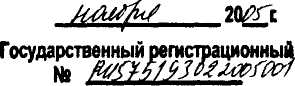 Утверждён на сессии Вяжевского сельского Совета народных депутатов Новосильского района Постановлением № 45 от «20» июня 2005г.Начальник отделав Орловской областиГлавного управленияМинюста Россиипо Центральному федеральному округуЗарегистрированы изменения в уставеУправлениеМинистерства юстиции Российской Федерации по Центральному федеральному округу го      22 августа 2007       i осула1211575193022007001 еслой сбаасги да Минюста focam  ыщ фшеральэ^ округуУСТАВВяжевского сельского поселенияНовосильского района Орловской области	(Зарегистрирован областным Советом народных депутатов Постановлением № 41/880-ОС от 24 июня 2005г.)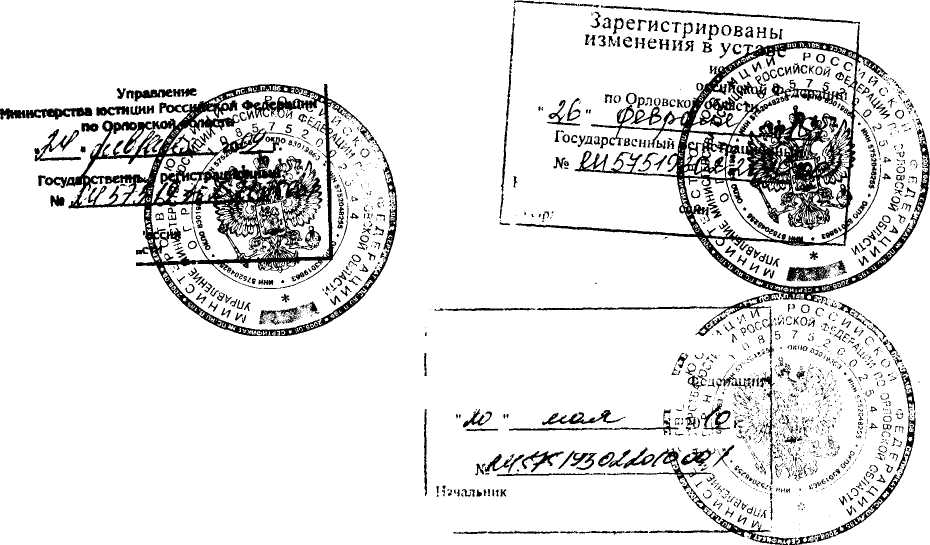 Зарегистрированы изменения в уставе«ч	УправделМинистерства юстиции РНачальникЧ^вдения Минюста Ро 'опекой областиРуководитель Управления Минюст» I по Орловской г"—Зарегистрированыизменения в уставах^УправлениеМинистерства юстиции Российский по Орловской област.Государствсш)у^>спктпз.&иубшйir-ict'iui Miimoc;:; РоссииУСТАВВЯЖЕВСКОГО СЕЛЬСКОГО ПОСЕЛЕНИЯ		Новосильского районаОрловской областиВ редакции решений Вяжевского сельского Совета народных депутатов:от 31.01.2011 г. № 121от 27.07.2011 г. № 20от 31.12.2013 г. № 64от 21.01.2015 г. № 92от 30.11.2015 г. №114от 25.10.2017 г. № 41         от 05.10.2018г   №62         от 19.11.2019г.  №87от 05.03.2021 г. № 133         от 25.11.2022 г. № 34         от 25.09.2023 г. № 57     Настоящий Устав является основным нормативным правовым актом Вяжевского сельского поселения и устанавливает в соответствии с Конституцией Российской Федерации, Федеральным законом от 06.10.2003 № 131-ФЗ «Об общих принципах организации местного самоуправления в Российской Федерации» основные положения организации местного самоуправления в Вяжевском сельском поселении, его правовые, экономические и финансовые основы, структуру органов местного самоуправления, компетенцию и полномочия выборных и иных должностных лиц местного самоуправления, формы, порядок и гарантии участия населения муниципального образования в решении вопросов местного значения, а также иные положения, отнесенные к ведению местного самоуправления в Российской Федерации.                                                (В редакции решения Вяжевского сельского Совета народных депутатов от 31.01.2011 г. №121                           Глава 1. Общие положения Статья 1. Наименование и статус муниципального образования(В редакции решения Вяжевского сельского Совета народных депутатов от 31.01.2011 г. № 121)1. Вяжевское сельское поселение наделено статусом сельского поселения Законом Орловской области от 03.09.2004 № 425-ОЗ «О статусе, границах и административных центрах муниципальных образований на территории Новосильского района Орловской области».2. Наименование муниципального образования – Вяжевское сельское поселение Новосильского района Орловской области (далее по тексту – сельское поселение, поселение, муниципальное образование).3. Сельское поселение является самостоятельным муниципальным образованием и не входит в другие муниципальные образования. 4. Административным центром сельского поселения является с. Вяжи-Заверх Новосильского района.5. На территории сельского поселения осуществляется местное самоуправление в полном объеме, предусмотренном Конституцией Российской Федерации, федеральным законодательством и законодательством Орловской области в сфере местного самоуправления, исходя из интересов жителей сельского поселения, исторических и местных традиций.6. Глава Вяжевского сельского поселения Новосильского района Орловской области (далее – глава сельского поселения), Вяжевский сельский Совет народных депутатов (далее – сельский Совет народных депутатов), администрация Вяжевского сельского поселения Новосильского района Орловской области (далее – администрация сельского поселения) размещаются по адресу: 303509, Орловская область, Новосильский район, с. Вяжи -Заверх, ул. Лесная, д.37.Статья 2. Границы и состав территории муниципального образования(В редакции решения Вяжевского сельского Совета народных депутатов от 31.01.2011 г. № 121)1. Границы сельского поселения определяют территорию, в пределах которой осуществляется местное самоуправление. Границы территории сельского поселения установлены Законом Орловской области от 03.09.2004 № 425-ОЗ «О статусе, границах и административных центрах муниципальных образований на территории Новосильского района Орловской области».2. Изменение границ сельского поселения, в том числе при объединении с другими муниципальными образованиями, преобразование или упразднение сельского поселения осуществляется в соответствии с федеральным законодательством и законодательством Орловской области с учетом мнения населения поселения.3. Территорию сельского поселения составляют исторически сложившиеся земли общего пользования, земли, необходимые для развития сельского поселения и другие земли в границах сельского поселения независимо от форм собственности и целевого назначения.Статья 3. Официальные символы сельского поселения(В редакции решения Вяжевского сельского Совета народных депутатов от 31.01.2011 г. № 121)1. Сельское поселение вправе иметь официальные символы: герб, флаг, эмблему. Описание и порядок использования официальных символов сельского поселения устанавливается решениями сельского Совета народных депутатов.2. Официальные символы сельского поселения подлежат государственной регистрации в порядке, установленном федеральным законодательством.Статья 4. Понятие местного самоуправления(В редакции решения Вяжевского сельского Совета народных депутатов от 31.01.2011 г. № 121)Местное самоуправлении – форма осуществления народом своей власти, обеспечивающая в пределах установленных Конституцией Российской Федерации, федеральными законами, законами Орловской области, самостоятельное и под свою ответственность решение населением непосредственно и (или) через органы местного самоуправления вопросов местного значения исходя из интересов населения сельского поселения с учетом исторических и иных традиций.Статья 5. Права населения сельского поселения на осуществление местного самоуправления(В редакции решения Вяжевского сельского Совета народных депутатов от 31.01.2011 г. № 121)1. Граждане Российской Федерации осуществляют местное самоуправление посредством участия в местных референдумах, муниципальных выборах, посредством иных форм прямого волеизъявления, а также через выборные и иные органы местного самоуправления.Иностранные граждане, постоянно или преимущественно проживающие на территории сельского поселения, обладают при осуществлении местного самоуправления правами в соответствии с международными договорами Российской Федерации и федеральными законами.2. Граждане имеют равные права на осуществление местного самоуправления независимо от пола, расы, национальности, языка, происхождения, имущественного и должностного положения, отношения к религии, убеждений, принадлежности к общественным объединениям.Статья 6. Вопросы местного значения сельского поселенияВ редакции решения Вяжевского сельского Совета народных  от 05.10.2018 г.№ 62)1. К вопросам местного значения сельского поселения относятся:1) составление и рассмотрение проекта бюджета поселения, утверждение и исполнение бюджета поселения, осуществление контроля за его исполнением, составление и утверждение отчета об исполнении бюджета поселения;2) установление, изменение и отмена местных налогов и сборов поселения;3) владение, пользование и распоряжение имуществом, находящимся в муниципальной собственности поселения;4) обеспечение первичных мер пожарной безопасности в границах населенных пунктов поселения;5) создание условий для обеспечения жителей поселения услугами связи, общественного питания, торговли и бытового обслуживания;6) создание условий для организации досуга и обеспечения жителей поселения услугами организаций культуры;7) обеспечение условий для развития на территории поселения физической культуры и массового спорта, организация проведения официальных физкультурно-оздоровительных и спортивных мероприятий поселения;8) формирование архивных фондов поселения;            9) утверждение правил благоустройства территории поселения, осуществление муниципального контроля в сфере благоустройства, предметом которого является соблюдение правил благоустройства территории поселения, требований к обеспечению доступности для инвалидов объектов социальной, инженерной и транспортной инфраструктур и предоставляемых услуг, организация благоустройства территории поселения в соответствии с указанными правилами;».утверждение правил благоустройства территории поселения, осуществление контроля за их соблюдением, организация благоустройства территории поселения в соответствии с указанными правилами.Пункт 9 статьи 6 в редакции решения Вяжевского сельского Совета народных депутатов от 25.11.2022 г. № 34) 10) присвоение адресов объектам адресации, изменение, аннулирование адресов, присвоение наименований элементам улично-дорожной сети                             (за исключением автомобильных дорог федерального значения, автомобильных дорог регионального или межмуниципального значения, местного значения муниципального района), наименований элементам планировочной структуры в границах поселения, изменение, аннулирование таких наименований, размещение информации в государственном адресном реестре;11) содействие в развитии сельскохозяйственного производства, создание условий для развития малого и среднего предпринимательства;12) организация и осуществление мероприятий по работе с детьми и молодежью в поселении;13) оказание поддержки гражданам и их объединениям, участвующим в охране общественного порядка, создание условий для деятельности народных дружин.2. С 01.01.2015 отдельные полномочия сельского поселения, перечисленные в статье 3 Закона Орловской области от 10.11.2014 № 1686-ОЗ «О перераспределении полномочий между органами местного самоуправления муниципальных образований Орловской области и органами государственной власти Орловской области», осуществляют Правительство Орловской области или уполномоченные им органы исполнительной государственной власти специальной компетенции Орловской области. Полномочия перераспределяются сроком на 5 лет.В редакции решения Вяжевского сельского Совета народных депутатов от 05.03.2021 г. № 133)14) принятие в соответствии с гражданским законодательством Российской Федерации решения о сносе самовольной постройки, решения о сносе самовольной постройки или ее приведении в соответствие с предельными параметрами разрешенного строительства, реконструкции объектов капитального строительства, установленными правилами землепользования и застройки, документацией по планировке территории, или обязательными требованиями к параметрам объектов капитального строительства, установленными федеральными законами Статья 7. Права органов местного самоуправления сельского поселения на решение вопросов, не отнесенных к вопросам местного значения сельского поселения(В редакции решения Вяжевского сельского Совета народных депутатов от 19.11.2019 г. № 87)Органы местного самоуправления поселения имеют право на:1) создание музеев поселения;2) совершение нотариальных действий, предусмотренных законодательством, в случае отсутствия в поселении нотариуса;3) участие в осуществлении деятельности по опеке и попечительству;4) создание условий для осуществления деятельности, связанной с реализацией прав местных национально-культурных автономий на территории поселения;5) оказание содействия национально-культурному развитию народов Российской Федерации и реализации мероприятий в сфере межнациональных отношений на территории поселения;6) участие в организации и осуществлении мероприятий по мобилизационной подготовке муниципальных предприятий и учреждений, находящихся на территории поселения;7) создание муниципальной пожарной охраны;	8) создание условий для развития туризма;9) оказание поддержки общественным наблюдательным комиссиям, осуществляющим общественный контроль за обеспечением прав человека и содействие лицам, находящимся в местах принудительного содержания;10) оказание поддержки общественным объединениям инвалидов, а также созданным общероссийскими общественными объединениями инвалидов организациям в соответствии с Федеральным законом от 24.11.1995 № 181-ФЗ "О социальной защите инвалидов в Российской Федерации";         пункт 11части 1 статьи 7 Устава  признан утратившим силу.11) создание условий для организации проведения независимой оценки качества оказания услуг организациями в порядке и на условиях, которые установлены федеральными законами;12) предоставление гражданам жилых помещений муниципального жилищного фонда по договорам найма жилых помещений жилищного фонда социального использования в соответствии с жилищным законодательством.        «13) осуществление деятельности по обращению с  животными без владельцев, обитающих на территории поселения.»       « 14) оказание содействия развитию физической культуры и спорта инвалидов, лиц с ограниченными возможностями здоровья, адаптивной физической культуры и адаптированного спорта.» .                                                                                                                                                                                                       15) осуществление мероприятий по защите прав потребителей, предусмотренных Законом Российской Федерации от 7 февраля 1992 года         № 2300-I "О защите прав потребителей".»;          В редакции решения Вяжевского сельского Совета народных депутатов от 05.03.2021 г. № 133)«16) осуществление мероприятий в сфере профилактики правонарушений, предусмотренных Федеральным законом "Об основах системы профилактики правонарушений в Российской Федерации".»;   В редакции решения Вяжевского сельского Совета народных депутатов от 05.03.2021 г. № 133)  «17) предоставление сотруднику, замещающему должность участкового уполномоченного полиции, и членам его семьи жилого помещения на период замещения сотрудником указанной должности.».   18) осуществление мероприятий по оказанию помощи лицам, находящимся в состоянии алкогольного, наркотического или иного токсического опьянения.».Статья 7 Устава дополнена пунктом 18 в редакции решения Вяжевского сельского Совета народных депутатов от 25.11.2022 г. № 34)         Глава 2. Формы, порядок и гарантии непосредственного участия населения в решении вопросов местного значенияСтатья 8. Формы участия населения в решении вопросов местного значенияВ редакции решения Вяжевского сельского Совета народных депутатов от 05.03.2021 г. № 133)           Формами участия населения в решении вопросов местного значения являются:1) местный референдум;2) муниципальные выборы;3) голосование по отзыву депутата, главы сельского поселения, голосование по вопросам изменения границ поселения, преобразования поселения;4) правотворческая инициатива граждан;5) публичные слушания ,общественные обсуждения;6) собрание граждан. сход граждан;7) конференция граждан (собрание делегатов);7.1)  инициативные проекты8) опрос граждан;9) обращение граждан в органы местного самоуправления;10) территориальное общественное самоуправление;10.1) старший по сельскому населенному пункту;11) другие формы осуществления населением местного самоуправления и участие в его осуществлении.»Статья 9. Местный референдумВ редакции решения Вяжевского сельского Совета народных депутатов от 21.01.2015 г. № 92)1. Местный референдум - форма прямого волеизъявления населения сельского поселения в целях принятия решений по наиболее важным вопросам местного значения. Право на участие в референдуме имеют граждане Российской Федерации, место жительства которых расположено в границах сельского поселения. Граждане Российской Федерации участвуют в местном референдуме на основе всеобщего, равного и прямого волеизъявления при тайном голосовании.2. Решение о назначении местного референдума принимается сельским Советом народных депутатов по инициативе:1) граждан Российской Федерации, имеющих право на участие в местном референдуме;2) избирательных объединений, иных общественных объединений, уставы которых предусматривают участие в выборах и (или) референдумах и которые зарегистрированы в порядке и сроки, установленные федеральными законами;3) сельского Совета народных депутатов и главы администрации сельского поселения, выдвинутой ими совместно.3. Условием назначения местного референдума по инициативе граждан, избирательных объединений, иных общественных объединений, указанными в пункте 2 части 2 настоящей статьи, является сбор подписей в поддержку данной инициативы, количество которых устанавливается законом Орловской области и не может превышать пяти процентов от числа участников референдума, зарегистрированных на территории сельского поселения в соответствии с федеральным законом.Инициатива проведения референдума, выдвинутая гражданами, избирательными объединениями, иными общественными объединениями, указанными в пункте 2 части 2 настоящей статьи, оформляется в порядке, установленном действующим законодательством.Инициатива проведения референдума, выдвинутая совместно сельским Советом народных депутатов и главой администрации сельского поселения, оформляется решениями сельского Совета народных депутатов и постановлениями администрации сельского поселения. 4. Сельский Совет народных депутатов обязан назначить местный референдум в течение тридцати дней со дня поступления документов в сельский Совет народных депутатов, на основании которых назначается местный референдум.5. Итоги голосования и принятое на местном референдуме решение подлежат официальному опубликованию (обнародованию) .6. Решение о проведении местного референдума, а также принятое на местном референдуме решение может быть обжаловано в судебном порядке гражданами, органами местного самоуправления, прокурором, уполномоченными федеральным законом органами государственной власти.7. Гарантии права граждан на участие в местном референдуме, а также порядок подготовки и проведения местного референдума устанавливаются действующим законодательством.               «Статья 9.1. Сход гражданВ редакции решения Вяжевского сельского Совета народных депутатов от 05.03.2021 г. № 133)1. В случаях, предусмотренных Федеральным законом «Об общих принципах организации местного самоуправления в Российской Федерации», сход граждан может проводиться:1) в населенном пункте по вопросу изменения границ поселения (муниципального района), в состав которого входит указанный населенный пункт, влекущего отнесение территории указанного населенного пункта к территории другого поселения (муниципального района);2) в населенном пункте, входящем в состав поселения, по вопросу введения и использования средств самообложения граждан на территории данного населенного пункта;3) в сельском населенном пункте по вопросу выдвижения кандидатуры старшего по сельскому населенному пункту, а также по вопросу досрочного прекращения полномочий старшего по населенному пункту.    4) в соответствии с законом Орловской области на части территории населенного пункта, входящего в состав поселения,  расположенного на межселенной территории в границах муниципального района, по вопросу введения и использования средств самообложения граждан на данной части территории населенного пункта;1.1 Сход граждан, предусмотренный пунктом 4 части 1 настоящей статьи, может созываться сельским Советом народных депутатов по инициативе группы жителей соответствующей части территории населенного пункта численностью не менее 10 человек.Критерии определения границ части территории населенного пункта, входящего в состав поселения, на которой может проводиться сход граждан по вопросу введения и использования средств самообложения граждан, устанавливаться законом Орловской области.2. В сельском населенном пункте сход граждан также может проводиться в целях выдвижения кандидатур в состав конкурсной комиссии при проведении конкурса на замещение должности муниципальной службы в случаях, предусмотренных законодательством Российской Федерации о муниципальной службе. 3. Сход граждан, предусмотренный настоящей статьей, правомочен при участии в нем более половины обладающих избирательным правом жителей населенного пункта, либо части его территории.  В случае, если в населенном пункте отсутствует возможность одновременного совместного присутствия более половины обладающих избирательным правом жителей данного населенного пункта, сход граждан в соответствии с настоящим Уставом, проводится поэтапно в срок, не превышающий одного месяца со дня принятия решения о проведении схода граждан. При этом лица, ранее принявшие участие в сходе граждан, на последующих этапах участия в голосовании не принимают. Решение такого схода граждан считается принятым, если за него проголосовало более половины участников схода граждан.»;Статья 10. Муниципальные выборыВ редакции решения Вяжевского сельского Совета народных депутатов от 21.01.2015 г. № 92)1. Муниципальные выборы проводятся в целях избрания  депутатов сельского Совета народных депутатов на основе всеобщего равного и прямого избирательного права при тайном голосовании.При проведении выборов депутатов сельского Совета народных депутатов используется одномандатная избирательная система относительного большинства голосов избирателей, при которой в избирательном округе считается избранным кандидат, за которого подано голосов больше, чем за каждого из других кандидатов.2. Муниципальные выборы назначаются сельским Советом народных депутатов не ранее чем за 90 дней и не позднее, чем за 80 дней до дня голосования. Если полномочия  сельского Совета народных депутатов прекращены досрочно, выборы должны быть назначены в порядке и в сроки, установленные федеральными законами и законами Орловской области. В случаях, установленных федеральными законами, муниципальные выборы назначаются избирательной комиссией Вяжевского сельского поселения или судом.3. Днем голосования на выборах  депутатов сельского Совета народных депутатов в соответствии с Федеральным законом от 12.06.2002 № 67-ФЗ «Об основных гарантиях избирательных прав и права на участие в референдуме граждан Российской Федерации» является второе воскресенье сентября года, в котором истекают сроки полномочий указанных органов или депутатов указанных органов,  а если  сроки полномочий истекают в год проведения выборов депутатов Государственной Думы Федерального Собрания  Российской Федерации  очередного созыва, - день голосования на указанных выборах, за исключением случаев, предусмотренных пунктами 4,  6 статьи 10 указанного Федерального закона.»;4. Гарантии избирательных прав граждан при проведении муниципальных выборов, порядок назначения, подготовки, проведения и подведения итогов муниципальных выборов устанавливаются федеральным законом и принимаемыми в соответствии с ним законом Орловской области.5. Итоги муниципальных выборов подлежат обязательному опубликованию (обнародованию).»«Статья 10.1. Старший по сельскому населенному пунктуВ редакции решения Вяжевского сельского Совета народных депутатов от 19.11.2019 г. № 87)1. Для организации взаимодействия органов местного самоуправления и жителей сельского населенного пункта при решении вопросов местного значения в сельском населенном пункте, расположенном в поселении, может назначаться старший по сельскому населенному пункту.2. Старший по сельскому населенному пункту назначается представительным органом муниципального образования, в состав которого входит данный сельский населенный пункт, по представлению схода граждан сельского населенного пункта. Старший по сельскому населенному пункту назначается из числа граждан Российской Федерации, проживающих на территории данного сельского населенного пункта и обладающих активным избирательным правом, либо граждан Российской Федерации, достигших на день представления сходом граждан 18 лет и имеющих в собственности жилое помещение, расположенное на территории данного сельского населенного пункта.Часть 2 статьи 10.1 в редакции решения Вяжевского сельского Совета народных депутатов от 25.09.2023 г. № 57)3. Старший по сельскому населенному пункту не является лицом, замещающим государственную должность, должность государственной гражданской службы, муниципальную должность, за исключением муниципальной должности депутата представительного органа муниципального образования, осуществляющего свои полномочия на непостоянной основе или должность муниципальной службы, не может состоять в трудовых отношениях и иных непосредственно связанных с ними отношениях с органами местного самоуправления.                                                                                         в редакции решения Вяжевского сельского Совета народных депутатов от 25.09.2023 г. № 57)4. Старший по сельскому населенному пункту не может быть назначено лицо:       1) замещающее государственную должность, должность государственной гражданской службы, муниципальную должность, за исключением муниципальной должности депутата представительного органа муниципального образования, осуществляющего свои полномочия на непостоянной основе или должность муниципальной службы;в редакции решения Вяжевского сельского Совета народных депутатов от 25.09.2023 г. № 57)2) признанное судом недееспособным или ограниченно дееспособным;3) имеющее непогашенную или неснятую судимость.5. Срок полномочий старшего по сельскому населенному пункту составляет 5 лет.Полномочия старшего по сельскому населенному пункту прекращаются досрочно по решению сельского Совета народных депутатов, в состав которого входит данный сельский населенный пункт, по представлению схода граждан сельского населенного пункта, а также в следующих случаях: 1) смерти;2) отставки по собственному желанию;3) признания судом недееспособным или ограниченно дееспособным;4) признания судом безвестно отсутствующим или объявления умершим;5) вступления в отношении его в законную силу обвинительного приговора суды;6) выезда за пределы Российской Федерации на постоянное место жительства;7) прекращения гражданства Российской Федерации, прекращения гражданства иностранного государства - участника международного договора Российской Федерации, в соответствии с которым иностранный гражданин имеет право быть избранным в органы местного самоуправления, приобретения им гражданства иностранного государства либо получения им вида на жительство или иного документа, подтверждающего право на постоянное проживание гражданина Российской Федерации на территории иностранного государства, не являющегося участником международного договора Российской Федерации, в соответствии с которым гражданин Российской Федерации, имеющий гражданство иностранного государства, имеет право быть избранным в органы местного самоуправления;6. Старший по сельскому населенному пункту для решения возложенных на него задач:1) взаимодействует с органами местного самоуправления, муниципальными предприятиями и учреждениями и иными организациями по вопросам решения вопросов местного значения в сельском населенном пункте;2) взаимодействует с населением, в том числе посредством участия в сходах, собраниях, конференциях граждан, направляет по результатам таких мероприятий обращения и предложения, в том числе оформленные в виде проектов муниципальных правовых актов, подлежащие обязательному рассмотрению органами местного самоуправления;3) информирует жителей сельского населенного пункта по вопросам организации и осуществления местного самоуправления, а также содействует в доведении до их сведения иной информации, полученной от органов местного самоуправления;4) содействует органам местного самоуправления в организации и проведении публичных слушаний и общественных обсуждений, обнародовании их результатов в сельском населенном пункте;4.1 следующего содержания: В редакции решения Вяжевского сельского Совета народных депутатов от 05.03.2021 г. № 133)           «4.1) вправе выступить с инициативой о внесении инициативного проекта по вопросам, имеющим приоритетное значение для жителей сельского населенного пункта;»5) содействует органам местного самоуправления сельского поселения по вопросам участия в предупреждении и ликвидации последствий чрезвычайных ситуаций, по вопросам обеспечения первичных мер пожарной безопасности в границах соответствующего сельского населенного пункта, а так же по вопросам осуществления мероприятий по обеспечению безопасности людей на водных объектах, охране их жизни и здоровья;6) в границах соответствующего сельского населенного пункта участвует в обеспечении пропаганды знаний в сфере защиты населения и территорий от чрезвычайных ситуаций.  7. Старший по сельскому населенному пункту осуществляет полномочия, указанные в части 6 настоящий статьи в порядке, установленном нормативным правовым актом сельского Совета народных депутатов.8. Органы местного самоуправления сельского поселения содействуют деятельности старшего по сельскому населенному пункту в порядке, установленном нормативным правовым актом сельского Совета народных депутатов.С целью решения вопросов местного значения в сельском населенном пункте старший по сельскому населенному пункту имеет право на прием в первоочередном порядке должностными лицами органов местного самоуправления сельского поселения, муниципальных предприятий и учреждений, расположенных на территории сельского поселения.Органы местного самоуправления сельского поселения вправе самостоятельно осуществлять материальное стимулирование деятельности старшего по сельскому населенному пункту в случаях и порядке, установленных нормативным правовым актом сельского Совета народных депутатов.Расходы, понесенные старшим по сельскому населенному пункту в связи с осуществлением им полномочий старшего по сельскому населенному пункту, компенсируются за счет средств местного бюджета в случаях и порядке, установленных нормативным правовым актом сельского Совета народных депутатов.Количество сроков, в течении которых одно и то же лицо может осуществлять полномочия старшего по сельскому населенному пункту, не ограничивается.».Статья 11. Голосование по отзыву депутата сельского Совета народных депутатов, главы сельского поселенияВ редакции решения Вяжевского сельского Совета народных депутатов от 31.12.2013 г. № 64)1. Голосование по отзыву депутата сельского Совета народных депутатов, главы сельского поселения проводится по инициативе населения сельского поселения в порядке, установленном федеральным законом и принимаемым в соответствии с ним законом Орловской области. Отзыв депутата сельского Совета народных депутатов, главы сельского поселения производится путем прямого волеизъявления избирателей того избирательного округа, от которого был выдвинут депутат сельского Совета народных депутатов, глава сельского поселения.2. Основаниями для отзыва депутата сельского Совета народных депутатов, главы сельского поселения являются:а) нарушение депутатом сельского Совета народных депутатов, главой поселения Конституции Российской Федерации, федерального законодательства, Устава (Основного Закона) Орловской области, областного законодательства, а также настоящего Устава и иных муниципальных нормативных правовых актов;б) невыполнение депутатом сельского Совета народных депутатов, главой сельского поселения возложенных на них полномочий;в) отказ от контактов с избирателями, ведения приема избирателей, рассмотрения их жалоб и заявлений, систематическое уклонение от отчета перед избирателями;г) возникновение обстоятельств, открывшихся после избрания депутата сельского Совета народных депутатов, главы сельского поселения, если данные обстоятельства могли быть существенными или решающими при определении выбора избирателей.3. Обстоятельства, указанные в части 2 настоящей статьи являются основанием для отзыва лишь в случаях подтверждения их в судебном порядке.4. Отзыв по основаниям, указанным в части 2 настоящей статьи, не освобождает депутата сельского Совета народных депутатов, главу сельского поселения от иной ответственности, предусмотренной федеральным законодательством, за допущенные нарушения законов, настоящего Устава и иных муниципальных нормативных правовых актов.5. Правом на возбуждение вопроса об отзыве депутата сельского Совета народных депутатов, главы сельского поселения обладает гражданин Российской Федерации, проживающий на территории соответствующего избирательного округа и обладающий избирательным правом.6. Граждане Российской Федерации реализуют право на возбуждение вопроса об отзыве депутата сельского Совета народных депутатов, главы сельского поселения коллективно, при наличии судебного решения, которым подтверждено одно из оснований отзыва.7. Граждане - инициаторы отзыва депутата сельского Совета народных депутатов, главы сельского поселения подают коллективное заявление о возбуждении вопроса о проведении голосования по отзыву в сельский Совет народных депутатов и протокол собрания инициативной группы. Заявление подается инициативной группой численностью не менее 10 избирателей соответствующего избирательного округа. Заявление должно быть подписано всеми членами инициативной группы лично с указанием фамилии, имени, отчества, даты рождения и адреса места жительства каждого.В заявлении должны содержаться: сформулированное предложение об отзыве депутата сельского Совета народных депутатов, главы сельского поселения; изложение мотивов возбуждения вопроса об отзыве; сведения об уполномоченном представителе инициативной группы.К заявлению должны быть приложены документы (официально заверенные копии документов), подтверждающие наличие оснований для возбуждения вопроса об отзыве.8. Сельский Совет народных депутатов в течение 5 рабочих дней со дня поступления заявления инициативной группы информирует об этом депутата сельского Совета народных депутатов, главу сельского поселения и сообщает указанным лицам о дате и времени рассмотрения заявления.9. Депутату сельского Совета народных депутатов, главе сельского поселения обеспечивается возможность ознакомления с поступившим заявлением и приложенными к нему документами, а также возможность получения их копий.Депутат сельского Совета народных депутатов, глава сельского поселения вправе давать письменные объяснения по поводу изложенных в заявлении фактов в срок, не менее чем за 10 дней до дня рассмотрения заявления на заседании сельского Совета народных депутатов. 10. Сельский Совет народных депутатов рассматривает поступившее заявление в 20-ти дневный срок со дня его поступления. Если сельский Совет народных депутатов признает, что вопрос о возбуждении процедуры отзыва депутата сельского Совета народных депутатов, главы сельского поселения, отвечает требованиям закона и принимает решение о возбуждении процедуры отзыва, избирательная комиссия Вяжевского сельского поселения  осуществляет регистрацию инициативной группы по возбуждению процедуры отзыва депутата сельского Совета народных депутатов, главы сельского поселения выдает ей регистрационное свидетельство, а также сообщает об этом в уполномоченном печатном средстве массовой информации, определяемом решением сельского Совета народных депутатов.Решение о регистрации инициативной группы принимается в 15-дневный срок со дня признания сельским Советом народных депутатов соответствия вопроса требованиям закона.Если сельский Совет народных депутатов признает, что вопрос о возбуждении процедуры отзыва депутата сельского Совета народных депутатов, главы сельского поселения не отвечает требованиям закона, избирательная комиссия Вяжевского сельского поселения  отказывает инициативной группе в регистрации.В случае отказа инициативной группе в регистрации в течение 3 дней  ей выдается решение избирательной комиссии Вяжевского сельского поселения, в котором указываются основания отказа.11. Решение о возбуждении процедуры отзыва депутата сельского Совета народных депутатов, главы сельского поселения принимается прямым тайным голосованием большинством от установленного числа депутатов сельского Совета народных депутатов.12. Сбор подписей граждан за проведение голосования по отзыву депутата сельского Совета народных депутатов, главы сельского поселения организует инициативная группа. Голосование по отзыву депутата сельского Совета народных депутатов, главы сельского поселения проводится по инициативе населения сельского поселения в порядке, установленном федеральным законодательством и законодательством Орловской области. 13. Со дня, следующего за днем принятия решения избирательной комиссией Вяжевского сельского поселения о разрешении сбора подписей в поддержку назначения голосования по отзыву депутат сельского Совета народных депутатов, глава сельского поселения вправе давать разъяснения избирателям непосредственно или через средства массовой информации по поводу тех обстоятельств, которые стали основанием для возбуждения вопроса об отзыве, а также обратиться в суд.Депутату сельского Совета народных депутатов, главе сельского поселения обеспечивается возможность дачи объяснений избирателям по поводу обстоятельств, выдвигаемых в качестве оснований для отзыва.14. Депутат сельского Совета народных депутатов, глава сельского поселения считается отозванным, если за отзыв проголосовало не менее половины избирателей, зарегистрированных в сельском поселении (соответствующем избирательном округе).15. Итоги голосования и решения, принятые по итогам голосования по отзыву депутата сельского Совета народных депутатов, главы сельского поселения подлежат официальному опубликованию (обнародованию).16. В части, неурегулированной настоящей статьей, процедура отзыва депутата, главы сельского поселения регулируется федеральным законом и принимаемым в соответствии с ним законом Орловской области для проведения местного референдума, с учетом особенностей, предусмотренных Федеральным законом «Об общих принципах организации местного самоуправления в Российской ФедерацииСтатья 12. Голосование по вопросам изменения границ сельского поселения, преобразования сельского поселения В редакции решения Вяжевского сельского Совета народных депутатов от 31.01.2011 г. № 121)1. В случаях, предусмотренных Федеральным законом от 06.10.2003 № 131-ФЗ «Об общих принципах организации местного самоуправления в Российской Федерации», в целях получения согласия населения при изменении границ сельского поселения, преобразования сельского поселения проводится голосование по вопросам изменения границ сельского поселения, преобразования сельского поселения.2. Голосование по вопросам изменения границ сельского поселения, преобразования сельского поселения проводится на всей территории поселения или на части его территории в соответствии с Федеральным законом от 06.10.2003         № 131-ФЗ «Об общих принципах организации местного самоуправления в Российской Федерации».3. Голосование по вопросам изменения границ сельского поселения, преобразования сельского поселения назначается сельским Советом народных депутатов и проводится в порядке, установленном федеральным законом и принимаемым в соответствии с ним законом Орловской области. 4. Голосование по вопросам изменения границ сельского поселения, преобразования сельского поселения считается состоявшимся, если в нем приняло участие более половины жителей сельского поселения или части сельского поселения, обладающих избирательным правом. Согласие населения на изменение границ сельского поселения, преобразование сельского поселения считается полученным, если за указанные изменение, преобразование проголосовало более половины принявших участие в голосовании жителей сельского поселения или части сельского поселения.5. Итоги голосования по вопросам изменения границ сельского поселения, преобразования сельского поселения и принятые решения подлежат официальному опубликованию (обнародованию).Статья 13. Правотворческая инициатива населения сельского поселения В редакции решения Вяжевского сельского Совета народных депутатов от 31.01.2011 г. № 121)1. Инициативная группа граждан, обладающих активным избирательным правом, вправе выступить с правотворческой инициативой в порядке, установленном сельским Советом народных депутатов.Минимальная численность инициативной группы граждан устанавливается сельским Советом народных депутатов сельского поселения и не может превышать 3 процента от числа жителей поселения, обладающих избирательным правом. 2. Проект муниципального правового акта, внесенный в порядке реализации правотворческой инициативы граждан, подлежит обязательному рассмотрению органом местного самоуправления или должностным лицом местного самоуправления, к компетенции которых относится принятие соответствующего акта, в течение трех месяцев со дня его внесения.Представителям инициативной группы граждан должна быть обеспечена возможность изложения своей позиции при рассмотрении указанного проекта.В случае если принятие муниципального правового акта, проект которого внесен в порядке реализации правотворческой инициативы граждан, относится к компетенции сельского Совета народных депутатов, указанный проект должен быть рассмотрен на открытом заседании сельского Совета народных депутатов.3. Мотивированное решение, принятое по результатам рассмотрения проекта муниципального правового акта, внесенного в порядке реализации правотворческой инициативы граждан, официально в письменной форме доводится до сведения внесшей его инициативной группы граждан соответствующим органом местного самоуправления или должностным лицом местного самоуправления.                   Статьей 13.1. Инициативные проекты        В редакции решения Вяжевского сельского Совета народных депутатов от 05.03.2021 г. № 133)   « 1.В целях реализации мероприятий, имеющих приоритетное значение для жителей муниципального образования или его части, по решению вопросов местного значения или иных вопросов, право решения которых предоставлено органам местного самоуправления, в местную администрацию может быть внесен инициативный проект. Порядок определения части территории муниципального образования, на которой могут реализовываться инициативные проекты, устанавливается нормативным правовым актом сельского Совета народных депутатов.       2. С инициативой о внесении инициативного проекта вправе выступить инициативная группа численностью не менее десяти граждан, достигших шестнадцатилетнего возраста и проживающих на территории сельского поселения, органы территориального общественного самоуправления, старший по сельскому населенному пункту (далее - инициаторы проекта). Минимальная численность инициативной группы может быть уменьшена нормативным правовым актом сельского Совета народных депутатов. Право выступить инициатором проекта в соответствии с нормативным правовым актом сельского Совета народных депутатов может быть предоставлено также иным лицам, осуществляющим деятельность на территории соответствующего муниципального образования.     3. Инициативный проект должен содержать следующие сведения:      1) описание проблемы, решение которой имеет приоритетное значение для жителей муниципального образования или его части;     2) обоснование предложений по решению указанной проблемы;     3) описание ожидаемого результата (ожидаемых результатов) реализации инициативного проекта;    4) предварительный расчет необходимых расходов на реализацию инициативного проекта;    5) планируемые сроки реализации инициативного проекта;    6) сведения о планируемом (возможном) финансовом, имущественном и (или) трудовом участии заинтересованных лиц в реализации данного проекта;   7) указание на объем средств местного бюджета в случае, если предполагается использование этих средств на реализацию инициативного проекта, за исключением планируемого объема инициативных платежей;   8) указание на территорию сельского поселения или его часть, в границах которой будет реализовываться инициативный проект, в соответствии с порядком, установленным нормативным правовым актом сельского Совета народных депутатов;   9) иные сведения, предусмотренные нормативным правовым актом сельского Совета народных депутатов.       4. Инициативный проект до его внесения в местную администрацию подлежит рассмотрению на сходе, собрании или конференции граждан, в том числе на собрании или конференции граждан по вопросам осуществления территориального общественного самоуправления, в целях обсуждения инициативного проекта, определения его соответствия интересам жителей сельского поселения  или его части, целесообразности реализации инициативного проекта, а также принятия сходом, собранием или конференцией граждан решения о поддержке инициативного проекта. При этом возможно рассмотрение нескольких инициативных проектов на одном сходе, одном собрании или на одной конференции граждан.            Нормативным правовым актом сельского Совета народных депутатов может быть предусмотрена возможность выявления мнения граждан по   вопросу о поддержке инициативного проекта также путем опроса граждан, сбора их подписей.           Инициаторы проекта при внесении инициативного проекта в местную администрацию прикладывают к нему соответственно протокол схода, собрания или конференции граждан, результаты опроса граждан и (или) подписные листы, подтверждающие поддержку инициативного проекта жителями муниципального образования или его части.       5. Информация о внесении инициативного проекта в местную администрацию подлежит опубликованию (обнародованию) и размещению на официальном сайте сельского поселения в информационно-телекоммуникационной сети "Интернет" в течение трех рабочих дней со дня внесения инициативного проекта в местную администрацию и должна содержать сведения, указанные в части 3 настоящей статьи, а также об инициаторах проекта. Одновременно граждане информируются о возможности представления в местную администрацию своих замечаний и предложений по инициативному проекту с указанием срока их представления, который не может составлять менее пяти рабочих дней. Свои замечания и предложения вправе направлять жители муниципального образования, достигшие шестнадцатилетнего возраста. В случае, если местная администрация поселения не имеет возможности размещать указанную информацию в информационно-телекоммуникационной сети "Интернет", указанная информация размещается на официальном сайте Новосильского района Орловской области. В сельском населенном пункте указанная информация может доводиться до сведения граждан старшим по сельскому населенному пункту.       6. Инициативный проект подлежит обязательному рассмотрению местной администрацией в течение 30 дней со дня его внесения. Местная администрация по результатам рассмотрения инициативного проекта принимает одно из следующих решений:       1) поддержать инициативный проект и продолжить работу над ним в пределах бюджетных ассигнований, предусмотренных решением о местном бюджете, на соответствующие цели и (или) в соответствии с порядком составления и рассмотрения проекта местного бюджета (внесения изменений в решение о местном бюджете);       2) отказать в поддержке инициативного проекта и вернуть его инициаторам проекта с указанием причин отказа в поддержке инициативного проекта.      7. Местная администрация принимает решение об отказе в поддержке инициативного проекта в одном из следующих случаев:      1) несоблюдение установленного порядка внесения инициативного проекта и его рассмотрения;      2) несоответствие инициативного проекта требованиям федеральных законов и иных нормативных правовых актов Российской Федерации, законов и иных нормативных правовых актов субъектов Российской Федерации, уставу сельского поселения;      3) невозможность реализации инициативного проекта ввиду отсутствия у органов местного самоуправления необходимых полномочий и прав;      4) отсутствие средств местного бюджета в объеме средств, необходимом для реализации инициативного проекта, источником формирования которых не являются инициативные платежи;    5) наличие возможности решения описанной в инициативном проекте проблемы более эффективным способом;    6) признание инициативного проекта не прошедшим конкурсный отбор.      8. Местная администрация вправе, а в случае, предусмотренном пунктом 5 части 7 настоящей статьи, обязана предложить инициаторам проекта совместно доработать инициативный проект, а также рекомендовать представить его на рассмотрение органа местного самоуправления иного муниципального образования или государственного органа в соответствии с их компетенцией.      9. Порядок выдвижения, внесения, обсуждения, рассмотрения инициативных проектов, а также проведения их конкурсного отбора устанавливается сельским Советом народных депутатов.      10. В отношении инициативных проектов, выдвигаемых для получения финансовой поддержки за счет межбюджетных трансфертов из бюджета Орловской области, требования к составу сведений, которые должны содержать инициативные проекты, порядок рассмотрения инициативных проектов, в том числе основания для отказа в их поддержке, порядок и критерии конкурсного отбора таких инициативных проектов устанавливаются в соответствии с законом и (или) иным нормативным правовым актом субъекта Российской Федерации. В этом случае требования частей 3, 6, 7, 8, 9, 11 и 12 настоящей статьи не применяются.      11. В случае, если в местную администрацию внесено несколько инициативных проектов, в том числе с описанием аналогичных по содержанию приоритетных проблем, местная администрация организует проведение конкурсного отбора и информирует об этом инициаторов проекта.      12. Проведение конкурсного отбора инициативных проектов возлагается на коллегиальный орган (комиссию), порядок формирования и деятельности которого определяется нормативным правовым актом сельского Совета народных депутатов. Состав коллегиального органа (комиссии) формируется местной администрацией. При этом половина от общего числа членов коллегиального органа (комиссии) должна быть назначена на основе предложений сельского Совета народных депутатов. Инициаторам проекта и их представителям при проведении конкурсного отбора должна обеспечиваться возможность участия в рассмотрении коллегиальным органом (комиссией) инициативных проектов и изложения своих позиций по ним.       13. Инициаторы проекта, другие граждане, проживающие на территории соответствующего муниципального образования, уполномоченные сходом, собранием или конференцией граждан, а также иные лица, определяемые законодательством Российской Федерации, вправе осуществлять общественный контроль за реализацией инициативного проекта в формах, не противоречащих законодательству Российской Федерации.        14. Информация о рассмотрении инициативного проекта местной администрацией, о ходе реализации инициативного проекта, в том числе об использовании денежных средств, об имущественном и (или) трудовом участии заинтересованных в его реализации лиц, подлежит опубликованию (обнародованию) и размещению на официальном сайте муниципального образования в информационно-телекоммуникационной сети "Интернет". Отчет местной администрации об итогах реализации инициативного проекта подлежит опубликованию (обнародованию) и размещению на официальном сайте муниципального образования в информационно-телекоммуникационной сети "Интернет" в течение 30 календарных дней со дня завершения реализации инициативного проекта. В случае, если местная администрация поселения не имеет возможности размещать указанную информацию в информационно-телекоммуникационной сети "Интернет", указанная информация размещается на официальном сайте Новосильского района Орловской области. В сельском населенном пункте указанная информация может доводиться до сведения граждан старшим по сельскому населенному пункту.»Статья 14. Территориальное общественное самоуправлениеВ редакции решения Вяжевского сельского Совета народных депутатов от 21.01.2015 г. № 92)1. Под территориальным общественным самоуправлением понимается самоорганизация граждан по месту их жительства на части территории сельского поселения для самостоятельного и под свою ответственность осуществления собственных инициатив по вопросам местного значения.Границы территории, на которой осуществляется территориальное общественное самоуправление, устанавливаются сельским Советом народных депутатов по предложению населения, проживающего на данной территории.2. Территориальное общественное самоуправление осуществляется в их поселениях непосредственно населением посредством проведения собраний и конференций граждан, а также посредством создания органов территориального общественного самоуправления.3. Органы территориального общественного самоуправления избираются на собраниях или конференциях граждан, проживающих на соответствующей территории.4. Территориальное общественное самоуправление считается учрежденным с момента регистрации устава территориального общественного самоуправления администрацией поселения. Порядок регистрации устава территориального общественного самоуправления определяется решением сельского Совета народных депутатов.Территориальное общественное самоуправление является юридическим лицом и подлежит государственной регистрации в организационно-правовой форме некоммерческой организации.5. Собрание граждан по вопросам организации и осуществления территориального общественного самоуправления считается правомочным, если в нем принимают участие не менее одной трети жителей соответствующей территории, достигших шестнадцатилетнего возраста.Конференция граждан по вопросам организации и осуществления территориального общественного самоуправления считается правомочной, если в ней принимают участие не менее двух третей избранных на собраниях граждан делегатов, представляющих не менее одной трети жителей соответствующей территории, достигших шестнадцатилетнего возраста.6. К исключительным полномочиям собрания, конференции граждан, осуществляющих территориальное общественное самоуправление, относятся:1) установление структуры органов территориального общественного самоуправления;2) принятие устава территориального общественного самоуправления, внесение в него изменений и дополнений;3) избрание органов территориального общественного самоуправления;4) определение основных направлений деятельности территориального общественного самоуправления;5) утверждение сметы доходов и расходов территориального общественного самоуправления и отчета о ее исполнении;6) рассмотрение и утверждение отчетов о деятельности органов территориального общественного самоуправления.     Пункт 7 и пункт 7.1  В редакции решения Вяжевского сельского Совета народных депутатов от 05.03.2021 г. № 133)            7) обсуждение инициативного проекта и принятие решения по вопросу о его одобрении.»            7.1.Органы территориального общественного самоуправления могут выдвигать инициативный проект в качестве инициаторов проекта».7. Органы территориального общественного самоуправления:1) представляют интересы населения, проживающего на соответствующей территории;2) обеспечивают исполнение решений, принятых на собраниях и конференциях граждан;3) могут осуществлять хозяйственную деятельность по благоустройству территории, иную хозяйственную деятельность, направленную на удовлетворение социально-бытовых потребностей граждан, проживающих на соответствующей территории, как за счет средств указанных граждан, так и на основании договора между органами территориального общественного самоуправления и администрацией сельского поселения с использованием средств местного бюджета;4) вправе вносить в органы местного самоуправления проекты муниципальных правовых актов, подлежащие обязательному рассмотрению этими органами и должностными лицами местного самоуправления, к компетенции которых отнесено принятие указанных актов.8. В уставе территориального общественного самоуправления устанавливаются:1) территория, на которой оно осуществляется;2) цели, задачи, формы и основные направления деятельности территориального общественного самоуправления;3) порядок формирования, прекращения полномочий, права и обязанности, срок полномочий органов территориального общественного самоуправления;4) порядок принятия решений;5) порядок приобретения имущества, а также порядок пользования и распоряжения указанным имуществом и финансовыми средствами;6) порядок прекращения осуществления территориального общественного самоуправления.9. Порядок организации и осуществления территориального общественного самоуправления определяется нормативными правовыми актами сельского Совета народных депутатов.Статья 15. Публичные слушания, общественные обсуждения.В редакции решения Вяжевского сельского Совета народных депутатов от 05.10.2018 г. № 62)1. Для обсуждения проектов муниципальных правовых актов по вопросам местного значения с участием жителей сельского поселения, сельским Советом народных депутатов, главой сельского поселения могут проводиться публичные слушания.2. Публичные слушания проводятся по инициативе населения,  сельского Совета народных депутатов или главы сельского поселения. Публичные слушания, проводимые по инициативе населения или  сельского Совета народных депутатов, назначаются сельским Советом народных депутатов, слушания, проводимые по инициативе главы сельского поселения - главой сельского поселения.             2.1) проект  стратегии социально-экономического развития муниципального образования;3. На публичные слушания должны выноситься:          «1) проект Устава Вяжевского сельского поселения, а также проект решения о внесении изменений и дополнений в данный Устав, кроме случаев, когда в Устав Вяжевского сельского поселения вносятся изменения в форме точного воспроизведения положений Конституции Российской Федерации, Федеральных законов, Устава (Основного закона) Орловской области или законов Орловской области в целях приведения данного Устава в соответствие с этими нормативными правовыми актами;»;           2) проект местного бюджета и отчёт о его исполнении;             2.1) проект  стратегии социально-экономического развития муниципального образования;пункт 3 части 3 статьи 15  Устава признан утратившим силу;3) проекты планов и программ развития городского поселения, проекты правил землепользования и застройки, проекты планировки территорий и проекты межевания территорий, за исключением случаев, предусмотренных Градостроительным кодексом Российской Федерации, проекты правил благоустройства территорий, а также вопросы предоставления разрешений на условно разрешенный вид использования земельных участков и объектов капитального строительства, вопросы отклонения от предельных параметров разрешенного строительства, реконструкции объектов капитального строительства, вопросы изменения одного вида разрешенного использования земельных участков и объектов капитального строительства на другой вид такого использования при отсутствии утвержденных правил землепользования и застройки;4) вопросы о преобразовании сельского поселения;4. Решение о проведении публичных слушаний должно приниматься не позднее, чем за 30 дней до даты рассмотрения главой сельского поселения проекта муниципального правового акта.Публичные слушания должны состояться не позднее семи дней до даты рассмотрения проекта муниципального нормативного правового акта главой сельского поселения или сельским Советом народных депутатов.4) вопросы о преобразовании сельского поселения; за исключением случаев, если в соответствии со статьей 13 настоящего Федерального закона для преобразования муниципального образования требуется получение согласия населения муниципального образования, выраженного путем голосования, либо на сходах граждан.Решение о проведении публичных слушаний и проект соответствующего муниципального правового акта подлежат опубликованию (обнародованию) в течение семи дней со дня его принятия, но не позднее, чем за семь дней до даты проведения публичных слушаний. Результаты публичных слушаний должны быть опубликованы (обнародованы) в течение пяти дней после проведения публичного слушания.5 Порядок организации и проведения публичных слушаний определяется решением сельского Совета народных депутатов и должен предусматривать заблаговременное оповещение жителей муниципального образования о времени и месте проведения публичных слушаний, заблаговременное ознакомление с проектом муниципального правового акта, в том числе посредством его размещения на официальном сайте Новосильского района Орловской области (далее в настоящей статье - официальный сайт), возможность представления жителями муниципального образования своих замечаний и предложений по вынесенному на обсуждение проекту муниципального правового акта, в том числе посредством официального сайта, другие меры, обеспечивающие участие в публичных слушаниях жителей муниципального образования, опубликование (обнародование) результатов публичных слушаний, включая мотивированное обоснование принятых решений, в том числе посредством их размещения на официальном сайте.Решениями сельского Совета народных депутатов может быть установлено, что для размещения материалов и информации, указанных в абзаце первом настоящей части, обеспечение возможности предоставления жителями муниципального образования своих замечаний и предложений по проекту муниципального правового акта, а также для участия жителей муниципального образования в публичных слушаньях с соблюдением требований об обязательном использовании для таких целей официального сайта может использоваться федеральная государственная информационная система «Единый портал государственных и муниципальных услуг (функций)№, порядок использования которой для целей настоящей статьи установлен Правительством Российской Федерации.;     6. По проектам генеральных планов, проектам правил землепользования и застройки,  проектам планировки территории, проектам межевания территории, проектам правил благоустройства территорий, проектам, предусматривающим внесение изменений в один из указанных утвержденных документов, проектам решений о предоставлении разрешения на условно разрешенный вид использования земельного участка или объекта капитального строительства, проектам решений о предоставлении разрешения на отклонение от предельных параметров разрешенного строительства, реконструкции объектов капитального строительства, вопросам изменения одного вида разрешенного использования земельных участков и объектов капитального строительства на другой вид такого использования при отсутствии утвержденных правил землепользования и застройки проводятся публичные слушания или общественные обсуждения в соответствии с законодательством о градостроительной деятельности»Часть 5,6 статьи 15 в редакции решения Вяжевского сельского Совета народных депутатов от 25.11.2022 г. № 34)Статья 16. Собрания и конференции граждан В редакции решения Вяжевского сельского Совета народных депутатов от 21.01.2015 г. № 92)1. Для обсуждения вопросов местного значения, информирования населения о деятельности органов местного самоуправления и должностных лиц местного самоуправления, обсуждения вопросов внесения инициативных проектов и их рассмотрения, осуществления территориального общественного самоуправления на части территории муниципального  образования могут проводиться собрания граждан»;Часть 1 Статьи 16 в редакции решения Вяжевского сельского Совета народных депутатов от 25.11.2022 г. № 34)2. Собрание граждан проводится по инициативе населения, сельского Совета народных депутатов,  а также в случаях, предусмотренных уставом территориального общественного самоуправления.Собрание граждан, проводимое по инициативе сельского Совета народных депутатов, назначается  сельским Советом народных депутатов.Собрание граждан, проводимое по инициативе населения, назначается сельским Советом народных депутатов:      Часть 2 статьи 16 в редакции решения Вяжевского сельского Совета народных депутатов от 05.03.2021 г. № 133)     В собрании граждан по вопросам внесения инициативных проектов и их рассмотрения вправе принимать участие жители соответствующей территории, достигшие шестнадцатилетнего возраста. Порядок назначения и проведения собрания граждан в целях рассмотрения и обсуждения вопросов внесения инициативных проектов определяется нормативным правовым актом сельского Совета народных депутатов.»                                                                              - при условии надлежащего оформления инициативы не менее пяти процентов от общего количества граждан, проживающих на территории сельского поселения и обладающих активным избирательным правом;                                                                                                                                       - в течение (пятнадцати) дней после поступления в сельский Совет народных депутатов надлежаще оформленной инициативы населения сельского поселения;                                                                       - путем оповещения граждан о времени и месте проведения собрания и вопросах, вносимых на обсуждение  не менее чем за (три) дня до его проведения.3. Инициатива граждан о созыве собрания должна быть оформлена в виде обращения к сельскому Совету народных депутатов. В обращении должны быть указаны:- вопрос (вопросы), предлагаемый (предлагаемые) к рассмотрению на собрании граждан;- ориентировочная дата, время и место проведения собрания граждан.К обращению прилагаются подписные листы, в которых указываются фамилия, имя, отчество, дата рождения, серия и номер паспорта или заменяющего его документа каждого гражданина, поддерживающего инициативу о созыве собрания граждан, адрес места жительства, личная подпись.Подписные листы оформляются по форме, утвержденной сельским Советом народных депутатов.Собрание граждан считается правомочным, если на нем присутствует не менее одной трети жителей соответствующей территории, достигших шестнадцатилетнего возраста. Вопросы повестки дня определяются инициаторами созыва и утверждаются на собрании большинством голосов присутствующих граждан. Для ведения собрания избираются председатель собрания и секретарь собрания.В собрании граждане участвуют непосредственно, на равных основаниях, каждый имеет один голос. Участие в собрании является свободным и добровольным. Принятие решения на собрании граждан осуществляется открытым голосованием. Решение принимается большинством голосов от общего числа граждан, фактически принимающих участие в собрании.Секретарем собрания ведется протокол собрания в письменной форме, в котором отражается дата и место проведения собрания, число граждан, принимающих участие в собрании, указываются фамилии и инициалы избранных на собрании председателя и секретаря собрания, повестка дня собрания, фамилии и инициалы выступающих граждан на собрании, внесенные ими предложения по решению вопросов, указанных в повестке дня, а также результаты голосования по каждому вопросу повестки собрания.Оформленный и подписанный председателем и секретарем собрания протокол передается в соответствующий орган местного самоуправления. Решения собрания должны быть опубликованы (обнародованы) не позднее, чем через (семь) дней после проведения собрания.4. Порядок назначения и проведения собрания граждан в целях осуществления территориального общественного самоуправления определяется уставом территориального общественного самоуправления.5. Собрание граждан поселения может принимать обращения к органам местного самоуправления и должностным лицам местного самоуправления сельского поселения, а также избирать лиц, уполномоченных представлять собрание граждан сельского поселения во взаимоотношениях с органами местного самоуправления и должностными лицами местного самоуправления.Собрание граждан, проводимое по вопросам, связанным с осуществлением территориального общественного самоуправления, принимает решения по вопросам, отнесенным к его компетенции уставом территориального общественного самоуправления.6. В случаях, предусмотренных решениями сельского Совета народных депутатов, уставом территориального общественного самоуправления, полномочия собрания граждан могут осуществляться конференцией граждан (собранием делегатов).7.** Порядок назначения и проведения конференции граждан (собрания делегатов), избрания делегатов определяется решением сельского Совета народных депутатов, уставом территориального общественного самоуправления.8. Итоги собрания граждан поселения, итоги конференции граждан (собрания делегатов) поселения подлежат официальному опубликованию (обнародованию).Статья 17. Опрос гражданВ редакции решения Вяжевского сельского Совета народных депутатов от 31.11.2011 г. № 121)1. Опрос граждан проводится на всей территории сельского поселения или на части его территории для выявления мнения населения и его учета при принятии решений органами местного самоуправления и должностными лицами местного самоуправления сельского поселения, а также органами государственной власти.Результаты опроса носят рекомендательный характер.2. В опросе граждан имеют право участвовать жители сельского поселения, обладающие избирательным правом.Часть 2 Статьи 17 дополнена предложением В редакции решения Вяжевского сельского Совета народных депутатов от 05.03.2021 г. № 133)« В опросе граждан по вопросу выявления мнения граждан о поддержке инициативного проекта вправе участвовать жители сельского поселения или его части, в которых предлагается реализовать инициативный проект, достигшие шестнадцатилетнего возраста.».3. Опрос граждан проводится по инициативе:1) сельского Совета народных депутатов или главы сельского поселения - по вопросам местного значения;2) органов государственной власти Орловской области - для учета мнения граждан при принятии решений об изменении целевого назначения земель сельского поселения для объектов регионального и межрегионального значения.            3) жителей сельского поселения или его части, в которых предлагается реализовать инициативный проект, достигших шестнадцатилетнего возраста, - для выявления мнения граждан о поддержке данного инициативного проекта».Часть 3 Статьи 17дополнена пунктом 3  В редакции решения Вяжевского сельского Совета народных депутатов от 05.03.2021 г. № 133)4. Порядок назначения и проведения опроса граждан определяется решением сельского Совета народных депутатов5. Решение о назначении опроса граждан принимается сельским Советом народных депутатов. Для проведения опроса граждан может использоваться официальный сайт Новосильского района в информационно-телекоммуникационной сети "Интернет". В решении сельского Совета народных депутатов о назначении опроса граждан устанавливаются:1) дата и сроки проведения опроса;2) формулировка вопроса (вопросов), предлагаемого (предлагаемых) при проведении опроса;3) методика проведения опроса;4) форма опросного листа;5) минимальная численность жителей сельского поселения, участвующих в опросе;6) порядок идентификации участников опроса в случае проведения опроса граждан с использованием официального сайта Новосильского района в информационно-телекоммуникационной сети "Интернет".».Часть 5 Статьи 17 в редакции решения Вяжевского сельского Совета народных депутатов от 25.11.2022 г. № 34)6. Жители сельского поселения должны быть проинформированы о проведении опроса граждан не менее чем за 10 дней до его проведения.».Часть 6 Статьи 17 в редакции решения Вяжевского сельского Совета народных депутатов от 25.11.2022 г. № 34Статья 18. Обращения граждан в органы местного самоуправленияВ редакции решения Вяжевского сельского Совета народных депутатов от 31.01.2011 г. № 121)1. Граждане имеют право на индивидуальные и коллективные обращения в органы местного самоуправления.2. Порядок и сроки рассмотрения обращений граждан органами местного самоуправления определяется Федеральным законом «О порядке рассмотрения обращений граждан Российской Федерации». 3. За нарушение порядка и сроков рассмотрения обращения граждан, должностные лица местного самоуправления несут ответственность в соответствии с законодательством Российской Федерации.Статья 19. Другие формы осуществления населением местного самоуправленияВ редакции решения Вяжевского сельского Совета народных депутатов от 31.01.2011 г. № 121)1. Наряду с предусмотренными законом и настоящим Уставом формами непосредственного осуществления населением местного самоуправления и участия в его осуществлении, граждане вправе участвовать в осуществлении местного самоуправления в сельском поселении в иных формах, не противоречащих Конституции Российской Федерации, федеральным законам, законам Орловской области.2. Непосредственное осуществление населением местного самоуправления и участие в его осуществлении основываются на принципах законности, добровольности.Органы местного самоуправления сельского поселения и должностные лица местного самоуправления сельского поселения оказывают содействие населению в непосредственном осуществлении населением местного самоуправления и участии населения в осуществлении местного самоуправления.Статья 20. Органы местного самоуправленияВ редакции решения Вяжевского сельского Совета народных депутатов от 21.01.2015 г. № 92)К органам местного самоуправления сельского поселения относятся:1) представительный орган муниципального образования – Вяжевский  сельский Совет народных депутатов Новосильского  района Орловской области;2) глава муниципального образования - глава Вяжевского  сельского поселения Новосильского района Орловской области;3) местная администрация - администрация Вяжевского  сельского поселения Новосильского  района Орловской области;4) контрольно-счетный орган муниципального образования - контрольная ревизионная комиссия сельского поселения.Статья 21. Статус органов местного самоуправления поселенияВ редакции решения Вяжевского сельского Совета народных депутатов от 31.01.2011 г. № 121)1. Органы местного самоуправления и должностные лица местного самоуправления сельского поселения в соответствии с настоящим Уставом наделяются собственной компетенцией в решении вопросов местного значения. 2. От имени сельского поселения приобретать и осуществлять имущественные и иные права и обязанности, выступать в суде без доверенности может глава сельского поселения в случаях, установленных решениями сельского Совета народных депутатов, и иные органы и должностные лица местного самоуправления поселения. 3. Сельский Совет народных депутатов, администрация  сельского поселения  обладают правами юридического лица, имеют обособленное имущество, собственные источники финансирования из местного бюджета, могут от своего имени приобретать и осуществлять имущественные и личные неимущественные права и обязанности, быть истцом и ответчиком в суде, имеют соответствующие печати, штампы, бланки с местной символикой, а также могут иметь расчетные,  текущие, валютные и иные счета в  кредитных учреждениях.Статья 22. Сельский Совет народных депутатовВ редакции решения Вяжевского сельского Совета народных депутатов от 05.10.2018 г. № 62)1. Сельский Совет народных депутатов состоит из  7 депутатов, избираемых на основе всеобщего равного и прямого избирательного права при тайном голосовании в соответствии с избирательной системой, установленной в части 1 статьи 10 настоящего Устава.Срок полномочий сельского Совета народных депутатов составляет 5 лет.На первом заседании сельского Совета народных депутатов из своего состава открытым голосованием избирается кандидат, исполняющий полномочия депутата районного Совета народных депутатов, на срок полномочий сельского Совета народных депутатов.Депутат сельского Совета народных депутатов считается избранным на должность депутата районного Совета народных депутатов, если за него проголосовало большинство от установленной численности депутатов сельского Совета народных депутатов.В случае досрочного прекращения депутатом, избранным в состав районного Совета народных депутатов, своих полномочий, сельский Совет народных депутатов обязан в течение одного месяца избрать в состав районного Совета народных депутатов другого депутата.2. В исключительной компетенции сельского Совета народных депутатов находятся:1) принятие устава сельского поселения и внесение в него изменений и дополнений;2) утверждение местного бюджета и отчета о его исполнении;3) установление, изменение и отмена местных налогов и сборов в соответствии с законодательством Российской Федерации о налогах и сборах;4) утверждение стратегии социально- экономического развития муниципального образования ;5) определение порядка управления и распоряжения имуществом, находящимся в муниципальной собственности;6) определение порядка принятия решений о создании, реорганизации и ликвидации муниципальных предприятий, а также об установлении тарифов на услуги муниципальных предприятий и учреждений, выполнение работ, за исключением случаев, предусмотренных федеральными законами;7) определение порядка участия сельского поселения в организациях межмуниципального сотрудничества;8) определение порядка материально-технического и организационного обеспечения деятельности органов местного самоуправления;9) контроль за исполнением органами местного самоуправления и должностными лицами местного самоуправления полномочий по решению вопросов местного значения;10) принятие решения об удалении главы сельского поселения в отставку.              11) утверждение правил благоустройства территории муниципального образования.3. Иные полномочия сельского Совета народных депутатов определяются федеральными законами, Уставом (Основным Законом) и законами Орловской области, настоящим Уставом.4. Сельский Совет народных депутатов подотчетен перед населением сельского поселения.5. Сельский Совет народных депутатов заслушивает ежегодные отчеты главы сельского поселения о результатах его деятельности, а также деятельности администрации сельского поселения и иных подведомственных главе сельского поселения органов местного самоуправления, в том числе о решении вопросов, поставленных сельским Советом народных депутатов.6. Сельский Совет народных депутатов вправе заключать соглашения с районным Советом народных депутатов о передаче контрольно-счетному органу Новосильского района полномочий контрольно-счетного органа поселения по осуществлению внешнего муниципального финансового контроля.7. Сельский Совет народных депутатов обладает правом законодательной инициативы в Орловском областном Совете народных депутатов.8. Сельский Совет народных депутатов может осуществлять свои полномочия, в случае избрания не менее двух третей от установленной численности депутатов. 9.Заместитель председателя сельского Совета народных депутатов избирается  Советом народных депутатов из состава депутатов Совета народных депутатов открытым голосованием. Избранным считается кандидат, набравший большинство голосов от установленной численности депутатов. Заместитель председателя Совета народных депутатов исполняет свои полномочия на непостоянной основе. 10.Основной формой работы сельского Совета народных депутатов являются заседания.11. Вновь избранный сельский Совет народных депутатов собирается на первое заседание в течение 30 дней со дня избрания сельского Совета народных депутатов в правомочном составе.12. Заседание сельского Совета народных депутатов считается правомочным, если на нем присутствует не менее 50 процентов от числа избранных депутатов. Заседания сельского Совета народных депутатов проводятся не реже одного раза в три месяца. Первое заседание сельского Совета народных депутатов открывает председатель избирательной комиссии Вяжевского  сельского поселения, который сообщает о результатах выборов.После подтверждения полномочий депутатов заседание сельского Совета народных депутатов ведет старейший по возрасту депутат.13. Организацию деятельности сельского Совета народных депутатов осуществляет глава сельского поселения, исполняющий полномочия председателя сельского Совета народных депутатов.Порядок организации работы сельского Совета народных депутатов и его деятельности определяется регламентом, утверждаемым сельским Советом народных депутатов.14. Обеспечение деятельности сельского Совета народных депутатов осуществляется им самостоятельно в пределах средств, предусмотренных на эти цели в бюджете сельского поселения.15. Для совместной деятельности и выражения единой позиции депутатов по вопросам, рассматриваемым сельским Советом народных депутатов, депутатами могут быть образованы депутатские объединения (фракции и депутатские группы).Порядок формирования, деятельности, а также полномочия депутатских объединений устанавливаются регламентом сельского Совета народных депутатов.16. Полномочия сельского Совета народных депутатов могут быть прекращены досрочно в порядке и по основаниям, которые предусмотрены статьей 73 Федерального закона «Об общих принципах организации местного самоуправления в Российской Федерации».Полномочия сельского Совета народных депутатов также прекращаются:1) в случае принятия сельским Советом народных депутатов решения о самороспуске. С мотивированной инициативой о самороспуске может выступить группа депутатов численностью не менее половины от установленного числа депутатов сельского Совета народных депутатов путем подачи письменного заявления. Заявление подписывается каждым из указанных депутатов. Решение о самороспуске принимается не менее чем двумя третями голосов от установленного числа депутатов сельского Совета народных депутатов не ранее чем через шесть месяцев после его избрания;Пункт 2 Части 16 Статьи 22 в редакции решения Вяжевского сельского Совета народных депутатов от 05.03.2021 г. № 133)2) в случае вступления в силу решения суда о неправомочности данного состава депутатов сельского Совета народных депутатов, в том числе в связи со сложением депутатами своих полномочий;3) в случае преобразования сельского поселения, осуществляемого в соответствии со статьей 13 Федерального закона «Об общих принципах организации местного самоуправления в Российской Федерации», а также в случае упразднения муниципального образования;»;Пункт 3 Часть 16 Статьи 22  В редакции решения Вяжевского сельского Совета народных депутатов от 05.03.2021 г. № 133)4) в случае утраты поселением статуса муниципального образования в связи с его объединением с городским округом;5) в случае увеличения численности избирателей сельского поселения более чем на 25 процентов, произошедшего вследствие изменения границ сельского поселения или объединения поселения с городским округом.6) в случае нарушения срока издания муниципального правового акта, требуемого для реализации решения, принятого путем прямого волеизъявления граждан, установленного частью 2 статьи 33 настоящего Устава 17. Досрочное прекращение полномочий сельского Совета народных депутатов влечет досрочное прекращение полномочий его депутатов.18. В случае досрочного прекращения полномочий сельского Совета народных депутатов, досрочные выборы в сельский Совет народных депутатов проводятся в сроки, установленные федеральным законом.Статья 23. Регламент сельского Совета народных депутатовВ редакции решения Вяжевского сельского Совета народных депутатов от 31.01.2011 г. № 121)Регламент определяет порядок подготовки, внесения и рассмотрения вопросов на заседаниях сельского Совета народных депутатов, порядок формирования, упразднения и изменения постоянных комиссий, заслушивания отчетов об их работе, рассмотрения депутатских запросов, процедуру голосования и другие вопросы организации деятельности сельского Совета народных депутатов. «Статья 24. Полномочия главы сельского поселения как исполняющего полномочия председателя сельского Совета народных депутатов.В редакции решения Вяжевского сельского Совета народных депутатов от 30.11.2015 г. № 114)1. Глава сельского поселения избирается сельским Советом народных депутатов из своего состава на первом заседании сельского Совета народных депутатов тайным голосованием, на срок полномочий сельского Совета народных депутатов и исполняет полномочия его председателя с правом решающего голоса, а также возглавляет местную администрацию.2. Глава сельского поселения, исполняющий полномочия председателя сельского Совета народных депутатов:1) представляет сельский Совет народных депутатов в отношениях с населением, трудовыми коллективами, органами территориального общественного самоуправления, предприятиями, учреждениями и организациями;2) созывает заседания сельского Совета народных депутатов, доводит до сведения депутатов и населения время и место их проведения, а также проект повестки дня;3) осуществляет руководство подготовкой заседаний сельского Совета народных депутатов и вопросов, вносимых на рассмотрение сельского Совета народных депутатов;4) ведет заседания сельского Совета народных депутатов, ведает внутренним распорядком в соответствии с регламентом сельского Совета народных депутатов; 5) издает постановления и распоряжения по вопросам организации деятельности сельского Совета народных депутатов, подписывает решения представительного органа муниципального образования.;6) оказывает содействие депутатам сельского Совета народных депутатов в осуществлении ими своих полномочий, организует обеспечение их необходимой информацией, рассматривает вопросы, связанные с освобождением депутатов от выполнения служебных или производственных обязанностей для работы в сельском Совете народных депутатов, его органах и в избирательных округах;7) координирует деятельность постоянных и иных комиссий сельского Совета народных депутатов и дает им поручения;8) принимает меры по обеспечению гласности и учету общественного мнения в работе сельского Совета народных депутатов;9) обеспечивает обсуждение гражданами проектов важнейших решений сельского Совета народных депутатов, а также вопросов местного значения, организует в сельском Совете народных депутатов прием граждан, рассмотрение их обращений, заявлений и жалоб; 10) рассматривает в соответствии с законодательством вопросы организации выборов и досрочного прекращения полномочий депутатов сельского Совета народных депутатов;11) является распорядителем кредитов по расходам, предусмотренным в бюджете на подготовку и проведение заседаний, работу постоянных и иных комиссий и депутатов сельского Совета народных депутатов, а также по другим расходам, связанным с деятельностью сельского Совета народных депутатов; (в том случае, если сельский Совет народных депутатов обладает полномочиями юридического лица);12) подписывает исковые заявления в суд в случаях, предусмотренных законодательством;13) обладает правом решающего голоса на заседаниях сельского Совета народных депутатов;14) решает иные вопросы в соответствии с действующим законодательством. Статья 25. Статус депутата сельского Совета народных депутатовВ редакции решения Вяжевского сельского Совета народных депутатов от 21.01.2015 г. № 92)1. Депутатом сельского Совета народных депутатов может быть избран гражданин Российской Федерации, обладающий избирательным правом и достигший ко дню выборов 18 лет.2. Депутат сельского Совета народных депутатов избирается на срок полномочий сельского Совета народных депутатов данного созыва.Полномочия депутата сельского Совета народных депутатов начинаются со дня его избрания и прекращаются со дня начала работы сельского Совета народных депутатов нового созыва, за исключением случаев досрочного прекращения полномочий депутата сельского Совета народных депутатов.Часть 3 Статьи 25  В редакции решения Вяжевского сельского Совета народных депутатов от 05.03.2021 г. № 133)3. «Депутат сельского Совета народных депутатов должен соблюдать ограничения, запреты, исполнять обязанности, которые установлены Федеральным законом от 25 декабря 2008 года № 273-ФЗ «О противодействии коррупции» и другими федеральными законами. Полномочия депутата прекращаются досрочно в случае несоблюдения ограничений, запретов, неисполнения обязанностей, установленных Федеральным законом от 25 декабря 2008 года № 273-ФЗ «О противодействии коррупции», Федеральным законом от 3 декабря 2012 года № 230-ФЗ «О контроле за соответствием расходов лиц, замещающих государственные должности, и иных лиц их доходам», Федеральным законом от 7 мая 2013 года № 79-ФЗ «О запрете отдельным категориям лиц открывать и иметь счета (вклады), хранить наличные денежные средства и ценности в иностранных банках, расположенных за пределами территории Российской Федерации, владеть и (или) пользоваться иностранными финансовыми инструментами», если иное не предусмотрено Федеральным законом от 06.10.2003 года № 131-ФЗ "Об общих принципах организации местного самоуправления в Российской Федерации".К депутатам сельского Совета народных депутатов, представившим недостоверные или неполные сведения о своих доходах, расходах, об имуществе и обязательствах имущественного характера, а также сведения о доходах, расходах, об имуществе и обязательствах имущественного характера своих супруги (супруга) и несовершеннолетних детей, если искажение этих сведений является несущественным, могут быть применены меры ответственности согласно части 7.3-1 статьи 40 Федерального закона «Об общих принципах организации местного самоуправления в Российской Федерации».Порядок принятия решения о применении к депутату сельского Совета народных депутатов мер ответственности, указанных в части 7.3-1 статьи 40 Федерального закона «Об общих принципах организации местного самоуправления в Российской Федерации», определяется муниципальным правовым актом сельского Совета народных депутатов в соответствии с законом Орловской области.;4. Полномочия депутата сельского Совета народных депутатов прекращаются досрочно в случаях:1) смерти;2) отставки по собственному желанию;3) признания судом недееспособным или ограниченно дееспособным;4) признания судом безвестно отсутствующим или объявления умершим;5) вступления в отношении его в законную силу обвинительного приговора суда;6) выезда за пределы Российской Федерации на постоянное место жительства;7) прекращения гражданства Российской Федерации, прекращения гражданства иностранного государства – участника международного договора Российской Федерации, в соответствии с которым иностранный гражданин имеет право быть избранным в органы местного самоуправления, приобретения им гражданства иностранного государства либо получения им вида на жительство или иного документа, подтверждающего право на постоянное проживание гражданина Российской Федерации на территории иностранного государства, не являющегося участником международного договора Российской Федерации, в соответствии с которым гражданин Российской Федерации, имеющий гражданство иностранного государства, имеет право быть избранным в органы местного самоуправления;8) отзыва избирателями;9) досрочного прекращения полномочий сельского Совета народных депутатов;10) призыва на военную службу или направления на заменяющую ее альтернативную гражданскую службу;11) в иных случаях, установленных Федеральным законом «Об общих принципах организации местного самоуправления в Российской Федерации» и иными федеральными законами.5. Полномочия депутата сельского Совета народных депутатов в случаях, указанных в пунктах 3, 4, 5 части 4 настоящей статьи прекращаются досрочно с момента вступления в силу соответствующего акта, либо со времени, указанного в нем.Прекращение полномочий депутата сельского Совета народных депутатов в случаях, указанных в пунктах 1, 6, 7, 10 части 4 настоящей статьи фиксируется решением сельского Совета народных депутатов.При досрочном прекращении полномочий депутата сельского Совета народных депутатов в результате отзыва его полномочия прекращаются с момента официального опубликования (обнародования) результатов голосования по отзыву, если иное не установлено действующим законодательством.Полномочия депутата сельского Совета народных депутатов в случае, предусмотренном в пункте 9 части 4 настоящей статьи, прекращаются одновременно с досрочным прекращением полномочий сельского Совета народных депутатов.Отставка депутата принимается большинством от состава сельского Совета народных депутатов на заседании сельского Совета народных депутатов.Заявление депутата о сложении полномочий не может быть отозвано после принятия решения сельским Советом народных депутатов.Досрочно утративший свои полномочия депутат может вновь обрести их лишь в случае нового избрания.Решение сельского Совета народных депутатов о досрочном прекращении полномочий депутата принимается не позднее чем через 30 дней со дня появления основания для досрочного прекращения полномочий, а если это основание появилось в период между сессиями сельского Совета народных депутатов, - не позднее чем через три месяца со дня появления такого основания.6. Полномочия депутата, члена выборного органа местного самоуправления, выборного должностного лица местного самоуправления, осуществляющих свои полномочия на постоянной основе, прекращаются досрочно в случае несоблюдения ограничений, установленных Федеральным законом «Об общих принципах организации местного самоуправления в Российской Федерации».       пункт 6 Статьи 25 дополнить абзацем следующего содержания: В редакции решения Вяжевского сельского Совета народных депутатов от 05.03.2021 г. № 133«В случае обращения Губернатора Орловской области с заявлением о досрочном прекращении полномочий депутата сельского Совета народных депутатов днем появления основания для досрочного прекращения полномочий является день поступления в сельский Совет народных депутатов данного заявления.»; 6.1. Полномочия депутата сельского Совета народных депутатов прекращаются досрочно решением сельского Совета народных депутатов в случае отсутствия депутата без уважительных причин на всех заседаниях сельского Совета народных депутатов в течение шести месяцев подряд.»; Часть 6.1 в редакции решения Вяжевского сельского Совета народных депутатов от 25.09.2023 г. № 57)7. Депутаты сельского Совета народных депутатов принимают участие в решении вопросов, отнесенных к компетенции сельского Совета народных депутатов, и осуществляют свои полномочия на непостоянной основе.           пункт 7 Статьи 25 Устава дополнить абзацем следующего содержания: В редакции решения Вяжевского сельского Совета народных депутатов от 05.03.2021 г. № 133«Депутату сельского Совета народных депутатов для осуществления своих полномочий на непостоянной основе гарантируется сохранение места работы (должности) на период, продолжительностью 4 рабочих дней в месяц.».8. Депутатам сельского Совета народных депутатов гарантируется материально-техническое и организационное обеспечение осуществления полномочий. Депутатам сельского Совета народных депутатов гарантируется право правотворческой инициативы.Депутатам сельского Совета народных депутатов гарантируется право на обращение в органы государственной власти, органы местного самоуправления и организации.Депутат сельского Совета народных депутатов для решения вопросов, связанных с осуществлением своих полномочий, пользуется правом на прием в первоочередном порядке должностными лицами расположенных на территории Орловской области органов государственной власти Орловской области, должностными лицами органов местного самоуправления и руководителями муниципальных предприятий и учреждений.Депутатам сельского Совета народных депутатов гарантируется возмещение расходов, понесенных ими при непосредственном осуществлении депутатских полномочий, за счет средств бюджета сельского поселения.9. Финансирование расходов, связанных с предоставлением гарантий депутату и установленных уставом муниципального образования, осуществляется за счет средств бюджета сельского поселения.10. К гарантиям осуществления полномочий депутата относятся также:1) депутат или группа депутатов вправе инициировать обращение представительного органа муниципального образования с депутатским запросом к органам государственной власти, органам местного самоуправления по вопросам депутатской деятельности.2) для организации личных приемов, встреч с избирателями и представления отчетов избирателям депутату обеспечиваются необходимые условия и предоставляется помещение в порядке, установленном нормативным правовым актом представительного органа муниципального образования.3) депутат в порядке, установленном муниципальными правовыми актами соответствующих органов местного самоуправления, должностных лиц местного самоуправления, обеспечивается копиями муниципальных правовых актов, а также - по запросу - копиями документов и информационно-справочных материалов, поступающих в официальном порядке в органы местного самоуправления, должностным лицам местного самоуправления.Глава 4. Глава сельского поселения        Статья 26. Статус главы сельского поселенияВ редакции решения Вяжевского сельского Совета народных депутатов от 25.10.2017 г. № 41)1. Глава сельского поселения является высшим должностным лицом сельского поселения.2. Глава сельского поселения избирается сельским Советом народных депутатов из своего состава на первом заседании сельского Совета народных депутатов тайным голосованием, на срок полномочий сельского Совета народных депутатов и исполняет полномочия его председателя и полномочия главы администрации сельского поселения.Кандидаты на должность Главы сельского поселения выдвигаются депутатами или в порядке самовыдвижения депутатов на первом заседании Совета народных депутатов.По всем кандидатурам проводится обсуждение, в ходе которого кандидаты выступают и отвечают на вопросы депутатов. Слово предоставляется кандидатам на равных условиях в порядке их выдвижения.После начала обсуждения выдвижение новых кандидатур не допускается.Каждому депутату гарантируется возможность свободного и всестороннего обсуждения деловых и личных качеств кандидатов.Заявление о самоотводе принимается без обсуждения и голосования и может быть подано до утверждения списка кандидатур на должность Главы сельского поселения.После окончания обсуждения большинством голосов присутствующих на заседании депутатов утверждается список для голосования.Для проведения процедуры выборов Главы сельского поселения необходимо наличие в списке не менее одной кандидатуры.В случае, если на должность Главы сельского поселения выдвинуто более двух кандидатур и ни одна из них не набрала требуемого для избрания количества голосов, проводится второй тур голосования по двум кандидатам, получившим наибольшее количество голосов.«Депутат считается избранным на должность Главы сельского поселения, если за него проголосовало не менее 2/3 от установленной численности депутатов сельского Совета народных депутатов.»3. Глава сельского поселения:1) представляет сельское поселение в отношениях с органами местного самоуправления других муниципальных образований, органами государственной власти, гражданами и организациями, без доверенности действует от имени сельского поселения;2) подписывает и обнародует решения, принятые сельским Советом народных депутатов;3) издает в пределах своих полномочий правовые акты;4) вправе требовать созыва внеочередного заседания сельского Совета народных депутатов;5) обеспечивает осуществление органами местного самоуправления полномочий по решению вопросов местного значения и отдельных государственных полномочий, переданных органам местного самоуправления федеральными законами и законами субъекта Российской Федерации.4. Глава сельского поселения представляет сельскому Совету народных депутатов ежегодные отчеты о результатах своей деятельности, а также о деятельности местной администрации и иных подведомственных ему органов местного самоуправления, в том числе о решении вопросов, поставленных сельским Советом народных депутатов.Пункт4.1 Статьи 26  В редакции решения Вяжевского сельского Совета народных депутатов от 05.03.2021 г. № 133)4.1. «5. Глава сельского поселения должен соблюдать ограничения и запреты и исполнять обязанности, которые установлены Федеральным законом от 25.12.2008              № 273-ФЗ «О противодействии коррупции», Федеральным законом от 03.12.2012              № 230-ФЗ «О контроле за соответствием расходов лиц, замещающих государственные должности, и иных лиц их доходам», Федеральным законом от 07.05.2013 № 79-ФЗ «О запрете отдельным категориям лиц открывать и иметь счета (вклады), хранить наличные денежные средства и ценности в иностранных банках, расположенных за пределами территории Российской Федерации, владеть и (или) пользоваться иностранными финансовыми инструментами».К главе сельского поселения, представившему недостоверные или неполные сведения о своих доходах, расходах, об имуществе и обязательствах имущественного характера, а также сведения о доходах, расходах, об имуществе и обязательствах имущественного характера своих супруги (супруга) и несовершеннолетних детей, если искажение этих сведений является несущественным, могут быть применены меры ответственности согласно части 7.3-1 статьи 40 Федерального закона «Об общих принципах организации местного самоуправления в Российской Федерации».Порядок принятия решения о применении к главе сельского поселения мер ответственности, указанных в части 7.3-1 статьи 40 Федерального закона «Об общих принципах организации местного самоуправления в Российской Федерации», определяется муниципальным правовым актом сельского Совета народных депутатов в соответствии с законом Орловской области.;5. Глава сельского поселения подконтролен и подотчетен населению и сельскому Совету народных депутатов.6. Полномочия главы сельского поселения начинаются со дня вступления его в должность и прекращаются в день вступления в должность вновь избранного главы сельского поселения.Глава сельского поселения вступает в должность со дня вручения ему избирательной комиссией Вяжевского сельского поселения удостоверения об избрании.7.  Главе сельского поселения в здании, в котором расположены органы местного самоуправления, предоставляется отдельное служебное помещение, оборудованное мебелью, оргтехникой и средствами связи, в соответствии с нормативным правовым актом сельского Совета народных депутатов.8. Главе сельского поселения гарантируется право правотворческой инициативы.9. Глава сельского поселения по вопросам своих полномочий, вправе направить письменное обращение в органы государственной власти, органы местного самоуправления и иные организации.Глава сельского поселения для решения вопросов, связанных с осуществлением своих полномочий, пользуется правом на прием в первоочередном порядке должностными лицами расположенных на территории Орловской области органов государственной власти Орловской области, должностными лицами органов местного самоуправления и руководителями муниципальных предприятий и учреждений.10. Главе сельского поселения гарантируется выплата ежемесячного денежного содержания. Размер и условия оплаты труда его устанавливаются нормативными правовыми актами сельского Совета народных депутатов.Главе сельского поселения гарантируется предоставление ежегодного основного оплачиваемого отпуска продолжительностью 28 календарных дней. Продолжительность дополнительного оплачиваемого отпуска устанавливается нормативным правовым актом сельского Совета народных депутатов. Главе сельского поселения возмещаются связанные с осуществлением их полномочий транспортные расходы, расходы на служебные командировки в размере и порядке, установленном нормативным правовым актом сельского Совета народных депутатов.11. Главе сельского поселения возмещаются расходы, связанные с осуществлением его полномочий. Порядок возмещения и виды расходов  устанавливается нормативным правовым актом сельского Совета народных депутатов.12. Главе сельского поселения предоставляются пенсионное обеспечение, обязательное медицинское страхование, обязательное государственное социальное страхование на случай заболевания или утраты трудоспособности в соответствии с законодательством Российской Федерации13. Главе сельского поселения устанавливается ежемесячная доплата к страховой пенсии по старости (инвалидности), назначенной в соответствии с законодательством Российской Федерации. Размер, порядок и условия назначения ежемесячной доплаты к страховой пенсии по старости (инвалидности), устанавливаются нормативным правовым актом сельского Совета народных депутатов.14. Главе сельского поселения устанавливается компенсация расходов, связанных с санаторно-курортным обеспечением выборного должностного лица, осуществляющего свои полномочия на постоянной основе, которая осуществляется в порядке, установленном нормативным правовым актом представительного органа муниципального образования.15. Главе сельского поселения устанавливается единовременная денежная выплата в случаях, размере и порядке, установленных нормативным правовым актом представительного органа муниципального образования.16. Главе сельского поселения по окончании срока полномочий устанавливается единовременная денежная выплата в размере и порядке, установленными нормативным правовым актом представительного органа муниципального образования.18. При досрочном прекращении полномочий главы в случаях вступления в отношении их в законную силу обвинительного приговора суда, выплата не производится.19. В случае смерти Главы сельского поселения устанавливается единовременная денежная выплата близким родственникам (родителям, супругу (супруге), детям) в размере и порядке, установленными нормативным правовым актом представительного органа муниципального образования.»    20. Финансирование расходов, связанных с предоставлением гарантий главе сельского поселения и  закрепленных в настоящем Уставе, осуществляется за счет средств  бюджета сельского поселения.     «21. Дополнительные социальные и иные гарантии в связи с прекращением полномочий (в том числе досрочно) главы сельского поселения, предусматривающие расходование средств бюджета сельского поселения, устанавливаются только в отношении главы сельского поселения, осуществлявшего свои полномочия на постоянной основе и в этот период достигшего пенсионного возраста или потерявшего трудоспособность, и не применяется в случаях прекращения полномочий, закрепленных в части 5.1 статьи 40 Федерального закона от 06 октября 2003 года № 131-ФЗ «Об общих принципах организации местного самоуправления в Российской Федерации».».Статья 27. Досрочное прекращение полномочий главы сельского поселенияВ редакции решения Вяжевского сельского Совета народных депутатов от 05.10.2018 г. № 62)        1. Полномочия главы сельского поселения прекращаются досрочно в случаях:1) смерти;2) отставки по собственному желанию;3) отрешения от должности в соответствии с Федеральным законом «Об общих принципах организации местного самоуправления в Российской Федерации»;4) признания судом недееспособным или ограниченно дееспособным;5) признания судом безвестно отсутствующим или объявления умершим;6) вступления в отношении его в законную силу обвинительного приговора суда;7) выезда за пределы Российской Федерации на постоянное место жительства;8) прекращения гражданства Российской Федерации, прекращения гражданства иностранного государства - участника международного договора Российской Федерации, в соответствии с которым иностранный гражданин имеет право быть избранным в органы местного самоуправления, приобретения им гражданства иностранного государства либо получения им вида на жительство или иного документа, подтверждающего право на постоянное проживание гражданина Российской Федерации на территории иностранного государства, не являющегося участником международного договора Российской Федерации, в соответствии с которым гражданин Российской Федерации, имеющий гражданство иностранного государства, имеет право быть избранным в органы местного самоуправления;9) установленной в судебном порядке стойкой неспособности по состоянию здоровья осуществлять полномочия главы сельского поселения.10) преобразования сельского поселения, осуществляемого в соответствии с Федеральным законом «Об общих принципах организации местного самоуправления в Российской Федерации», а также в случае упразднения сельского поселения;11) утраты им поселением статуса муниципального образования в связи с его объединением с городским округом;12) увеличения численности избирателей сельского поселения более чем на 25 процентов, произошедшего вследствие изменения границ сельского поселения или объединения поселения с городским округом;13) удаление в отставку в соответствии с Федеральным законом «Об общих принципах организации местного самоуправления в Российской Федерации»;14) отзыв избирателями сельского поселения.В случаях, предусмотренных пунктами 4, 5, 6, 10 настоящей части, полномочия главы сельского поселения прекращаются с момента вступления в силу соответствующего решения суда Орловской области либо со времени, указанного в нем.В случаях, предусмотренных в пунктах 1, 7, 8 настоящей части, прекращение полномочий главы сельского поселения фиксируется решением  сельского Совета народных депутатов.В случае, предусмотренном пунктом 3 настоящей части, полномочия главы сельского поселения прекращаются с момента вступления в силу соответствующего правового акта об отрешении.В случаях, предусмотренных пунктами 10 - 12 настоящей части полномочия главы сельского поселения прекращаются с момента принятия соответствующего закона Орловской области.В случае, предусмотренном пунктом 13 настоящей части, полномочия главы сельского поселения прекращаются со дня вступления в силу соответствующего решения сельского Совета народных депутатов.В случае, предусмотренном пунктом 14 настоящей части, полномочия главы сельского поселения прекращаются со дня официального опубликования (обнародования) результатов голосования по отзыву, если иное не установлено действующим законодательством.Заявление об отставке направляется главой сельского поселения в сельский Совет народных депутатов. В случае принятия сельским Советом народных депутатов отставки главы сельского поселения, полномочия главы сельского поселения прекращаются с даты, определенной решением  сельского Совета народных депутатов. При этом заявление главы сельского поселения об отставке должно быть рассмотрено сельским Советом народных депутатов в течение месяца со дня его подачи, а период от даты рассмотрения сельским Советом народных депутатов заявления главы сельского поселения об отставке до даты прекращения полномочий главы сельского поселения не может превышать 14 дней. Заявление главы сельского поселения об отставке не может быть отозвано после удовлетворения данного заявления сельским Советом народных депутатов. В случае если отставка главы сельского поселения не принята сельским Советом народных депутатов, глава сельского поселения вправе отозвать заявление об отставке в десятидневный срок со дня рассмотрения вопроса об отставке сельским Советом народных депутатов. В случае если заявление об отставке не будет отозвано главой сельского поселения, полномочия главы сельского поселения прекращаются по истечении 14 дней со дня рассмотрения вопроса об отставке сельским Советом народных депутатов.В случае, если избранный из состава сельского Совета народных депутатов глава сельского поселения, полномочия которого прекращены досрочно на основании решения сельского Совета народных депутатов об удалении его в отставку, обжалует в судебном порядке указанное решение, сельский Совет народных депутатов не вправе принимать решение об избрании из своего состава главы сельского поселения до вступления решения суда в законную силу.Досрочно утративший свои полномочия глава сельского поселения может вновь обрести их лишь в случае нового избрания.2. В случае временного отсутствия главы сельского поселения (отпуск, командировка и т.д.), его полномочия исполняет должностное лицо, определяемое распоряжением местной администрации.             «В случае досрочного прекращения полномочий главы Вяжевского сельского поселения либо применения к нему по решению суда мер процессуального принуждения в виде заключения под стражу или временного отстранения от должности его полномочия временно исполняет депутат, определяемый в соответствии с Регламентом сельского Совета народных депутатов.»       На очередном правомочном заседании сельского Советом народных депутатов избирается новый глава сельского поселения         « В случае, если глава сельского поселения, полномочия которого прекращены досрочно на основании правового акта Губернатора Орловской области об отрешении от должности главы сельского поселения либо на основании решения сельского Совета народных депутатов об удалении главы сельского поселения в отставку, обжалует данные правовой акт или решение в судебном порядке,  сельский Совет народных депутатов  не вправе принимать решение об избрании главы сельского поселения, избираемого  сельским Советом народных депутатов из  своего состава ,до вступления решения суда в законную силу.           2.  Дополнить Устав статьей 27.1 следующего содержания:Статья 27.1.Удаление главы сельского поселения в отставку.В редакции решения Вяжевского сельского Совета народных депутатов от 31.12.2013 г. № 64)1. Представительный орган муниципального образования в соответствии с настоящим Федеральным законом вправе удалить главу  сельского поселения  в отставку по инициативе депутатов представительного органа муниципального образования или по инициативе высшего должностного лица субъекта Российской Федерации (руководителя высшего исполнительного органа государственной власти субъекта Российской Федерации).2. Основаниями для удаления главы  сельского поселения  в отставку являются:1) решения, действия (бездействие) главы сельского поселения, повлекшие  (повлекшее) наступление последствий, а именно:а) если вследствие решений, действий (бездействия) органов местного самоуправления возникает просроченная задолженность муниципальных образований по исполнению своих долговых и (или) бюджетных обязательств, определенная в порядке, установленном Бюджетным кодексом Российской Федерации, превышающая 30 процентов собственных доходов бюджетов муниципальных образований в отчетном финансовом году, и (или) просроченная задолженность муниципальных образований по исполнению своих бюджетных обязательств, превышающая 40 процентов бюджетных ассигнований в отчетном финансовом году, при условии выполнения бюджетных обязательств федерального бюджета и бюджетов субъектов Российской Федерации в отношении бюджетов указанных муниципальных образований;б)  если при осуществлении отдельных переданных государственных полномочий за счет предоставления субвенций местным бюджетам органами местного самоуправления было допущено нецелевое расходование бюджетных средств либо нарушение Конституции Российской Федерации, федерального закона, иных нормативных правовых актов, установленные соответствующим судом.2) неисполнение в течение трех и более месяцев обязанностей по решению вопросов местного значения, осуществлению полномочий, предусмотренных настоящим Федеральным законом, иными федеральными законами, уставом муниципального образования, и (или) обязанностей по обеспечению осуществления органами местного самоуправления отдельных государственных полномочий, переданных органам местного самоуправления федеральными законами и законами субъекта Российской Федерации;3) неудовлетворительная оценка деятельности главы сельского поселения  представительным органом муниципального образования по результатам его ежегодного отчета перед представительным органом муниципального образования, данная два раза подряд.4)допущение главой муниципального образования, местной администрацией, иными органами и должностными лицами местного самоуправления муниципального образования и подведомственными организациями массового нарушения государственных гарантий равенства прав и свобод человека и гражданина в зависимости от расы, национальности, языка, отношения к религии и других обстоятельств, ограничения прав и дискриминации по признакам расовой, национальной, языковой или религиозной принадлежности, если это повлекло нарушение межнационального и межконфессионального согласия и способствовало возникновению межнациональных (межэтнических) и межконфессиональных конфликтов.3. Инициатива депутатов представительного органа муниципального образования об удалении главы муниципального образования в отставку, выдвинутая не менее чем одной третью от установленной численности депутатов представительного органа муниципального образования, оформляется в виде обращения, которое вносится в представительный орган муниципального образования. Указанное обращение вносится вместе с проектом решения представительного органа муниципального образования об удалении главы муниципального образования в отставку. О выдвижении данной инициативы глава муниципального образования и высшее должностное лицо субъекта Российской Федерации (руководитель высшего исполнительного органа государственной власти субъекта Российской Федерации) уведомляются не позднее дня, следующего за днем внесения указанного обращения в представительный орган муниципального образования.4. Рассмотрение инициативы депутатов представительного органа муниципального образования об удалении главы муниципального образования в отставку осуществляется с учетом мнения высшего должностного лица субъекта Российской Федерации (руководителя высшего исполнительного органа государственной власти субъекта Российской Федерации).5. В случае, если при рассмотрении инициативы депутатов представительного органа муниципального образования об удалении главы сельского поселения  в отставку предполагается рассмотрение вопросов, касающихся обеспечения осуществления органами местного самоуправления отдельных государственных полномочий, переданных органам местного самоуправления федеральными законами и законами субъекта Российской Федерации, и (или) решений, действий (бездействия) главы муниципального образования, повлекших (повлекшего) наступление последствий, предусмотренных подпунктом 1 пункта 2 настоящей статьи, решение об удалении главы муниципального образования в отставку может быть принято только при согласии высшего должностного лица субъекта Российской Федерации (руководителя высшего исполнительного органа государственной власти субъекта Российской Федерации).6. Инициатива высшего должностного лица субъекта Российской Федерации (руководителя высшего исполнительного органа государственной власти субъекта Российской Федерации) об удалении главы сельского поселения  в отставку оформляется в виде обращения, которое вносится в представительный орган муниципального образования вместе с проектом соответствующего решения представительного органа муниципального образования. О выдвижении данной инициативы глава муниципального образования уведомляется не позднее дня, следующего за днем внесения указанного обращения в представительный орган муниципального образования.7. Рассмотрение инициативы депутатов представительного органа муниципального образования или высшего должностного лица субъекта Российской Федерации (руководителя высшего исполнительного органа государственной власти субъекта Российской Федерации) об удалении главы сельского поселения  в отставку осуществляется представительным органом муниципального образования в течение одного месяца со дня внесения соответствующего обращения.8. Решение представительного органа муниципального образования об удалении главы сельского поселения  в отставку считается принятым, если за него проголосовало не менее двух третей от установленной численности депутатов представительного органа муниципального образования.9. Решение представительного органа муниципального образования об удалении главы сельского поселения  в отставку подписывается председателем представительного органа муниципального образования.10. В случае, если в соответствии с уставом муниципального образования глава сельского поселения возглавляет исполнительно-распорядительный орган и исполняет полномочия председателя представительного органа муниципального образования, решение об удалении главы муниципального образования в отставку подписывается депутатом, председательствующим на заседании представительного органа муниципального образования.11.При рассмотрении и принятии представительным органом муниципального образования решения об удалении главы сельского поселения  в отставку должны быть обеспечены:1) заблаговременное получение им уведомления о дате и месте проведения соответствующего заседания, а также ознакомление с обращением депутатов представительного органа муниципального образования или высшего должностного лица субъекта Российской Федерации (руководителя высшего исполнительного органа государственной власти субъекта Российской Федерации) и с проектом решения представительного органа муниципального образования об удалении его в отставку;2) предоставление ему возможности дать депутатам представительного органа муниципального образования объяснения по поводу обстоятельств, выдвигаемых в качестве основания для удаления в отставку.12.В случае, если глава сельского поселения не согласен с решением представительного органа муниципального образования об удалении его в отставку, он вправе в письменном виде изложить свое особое мнение.13.Решение представительного органа муниципального образования об удалении главы сельского поселения  в отставку подлежит официальному опубликованию (обнародованию) не позднее чем через пять дней со дня его принятия. В случае, если глава сельского поселения  в письменном виде изложил свое особое мнение по вопросу удаления его в отставку, оно подлежит опубликованию (обнародованию) одновременно с указанным решением представительного органа муниципального образования.14.В случае, если инициатива депутатов представительного органа муниципального образования или высшего должностного лица субъекта Российской Федерации (руководителя высшего исполнительного органа государственной власти субъекта Российской Федерации) об удалении главы сельского поселения  в отставку отклонена представительным органом муниципального образования, вопрос об удалении главы сельского поселения  в отставку может быть вынесен на повторное рассмотрение представительного органа муниципального образования не ранее чем через два месяца со дня проведения заседания представительного органа муниципального образования, на котором рассматривался указанный вопрос.Глава 5. Администрация сельского поселенияСтатья 28. Полномочия главы сельского поселения как возглавляющего администрацию сельского поселенияВ редакции решения Вяжевского сельского Совета народных депутатов от 31.01.2011 г. № 121)1. Глава сельского поселения возглавляет администрацию сельского поселения.2. Глава сельского поселения:1) на принципах единоначалия в пределах своей компетенции осуществляет руководство деятельностью администрации сельского поселения;2) осуществляет функции главного распорядителя бюджетных средств, открывает и закрывает счета в банковских учреждениях, подписывает финансовые документы;3) организует и контролирует в пределах своих полномочий выполнение федерального законодательства и законодательства Орловской области, муниципальных нормативных правовых актов;4) осуществляет приём на муниципальную службу и увольнение с муниципальной службы муниципальных служащих администрации сельского поселения, организует работу с кадрами муниципальных служащих, их аттестацию, принимает меры по повышению их квалификации, применяет к муниципальным служащим меры поощрения и взыскания;5) вносит в сельский Совет народных депутатов предложения об установлении, изменении или отмене местных налогов и сборов;6) заключает договоры и соглашения от имени и в интересах сельского поселения;7) осуществляет руководство гражданской обороной, организует мероприятия по защите населения сельского поселения от чрезвычайных ситуаций;8) организует и ведет приём граждан, рассматривает заявления, предложения и жалобы граждан, принимает по ним решения;9) принимает меры по обеспечению установленного порядка проведения митингов, собраний, уличных шествий и демонстраций, других массовых общественных мероприятий;10) осуществляет иные организационные, исполнительно-распорядительные и контрольные функции, предусмотренные законодательством и настоящим Уставом.Статья 29. Статус администрации сельского поселенияВ редакции решения Вяжевского сельского Совета народных депутатов от 31.12.2013 г. № 64)1. Администрация сельского поселения является исполнительно-распорядительным органом местного самоуправления сельского поселения. 2. Администрацией сельского поселения руководит глава сельского поселения на принципах единоначалия.Администрация сельского поселения подконтрольна и подотчетна сельскому Совету народных депутатов.3. Структура администрации сельского поселения утверждается сельским Советом народных депутатов по представлению главы сельского поселения.4. Финансовое обеспечение деятельности администрации сельского поселения осуществляется за счет средств бюджета сельского поселения.5. Организационное, информационно-правовое и материально-техническое обеспечение деятельности администрации сельского поселения осуществляется администрацией сельского поселения самостоятельно, согласно смете расходов.Статья 29.1. Муниципальный контроль на территории сельского поселенияВ редакции решения Вяжевского сельского Совета народных депутатов от 25.11.2022 г. № 34)Органы местного самоуправления организуют и осуществляют муниципальный контроль за соблюдением требований, установленных муниципальными правовыми актами, принятыми по вопросам местного значения, а в случаях, если соответствующие виды контроля отнесены федеральными законами к полномочиям органов местного самоуправления, также муниципальный контроль за соблюдением требований, установленных федеральными законами, законами Орловской области.Организация и осуществление видов муниципального контроля регулируются Федеральным законом от 31 июля 2020 года N 248-ФЗ "О государственном контроле (надзоре) и муниципальном контроле в Российской Федерации".».Статья 30. Полномочия администрации сельского поселенияВ редакции решения Вяжевского сельского Совета народных депутатов от 05.03.2021 г. № 133)Администрация сельского поселения:1) составляет проект бюджета поселения, исполняет бюджет поселения составляет отчет об исполнении бюджета поселения;2) владеет, пользуется и распоряжается имуществом, находящимся в муниципальной собственности поселения;3) обеспечивает первичные меры пожарной безопасности в границах населенных пунктов поселения;4) создает условия для обеспечения жителей поселения услугами связи, общественного питания, торговли и бытового обслуживания;5) создает условия для организации досуга и обеспечения жителей поселения услугами организаций культуры;6) обеспечивает условия для развития на территории поселения физической культуры, школьного спорта и массового спорта, организует проведение официальных физкультурно-оздоровительных и спортивных мероприятий поселения;7) формирует архивные фонды поселения;8) осуществляет контроль за соблюдением правил благоустройства на территории сельского поселения, организует  благоустройство территории сельского поселения в соответствии с указанными правилами; 9) присваивает адреса объектов адресации, изменяет, аннулирует адреса, присваивает наименования элементам улично-дорожной сети (за исключением автомобильных дорог федерального значения, автомобильных дорог регионального или межмуниципального значения, местного значения муниципального района), наименования элементам планировочной структуры в границах поселения, изменяет, аннулирует такие наименования, размещает информацию в государственном адресном реестре;10) оказывает содействие в развитии сельскохозяйственного производства, создает условия для развития малого и среднего предпринимательства;11) организует и осуществляет мероприятия по работе с детьми и молодежью в поселении;12) оказывает поддержку гражданам и их объединениям, участвующим в охране общественного порядка, создает условия для деятельности народных дружин;13) осуществляет иные полномочия в соответствии с федеральным и областным законодательством, нормативными правовыми актами сельского поселения.»;Статья 30.1 Полномочия контрольно-счетного органа сельского поселения.В редакции решения Вяжевского сельского Совета народных депутатов от 25.10.2017 г. № 41)1.Контрольная ревизионная комиссия осуществляет следующие полномочия:1) контроль за исполнением бюджета сельского поселения;2) экспертиза проектов бюджета сельского поселения;3) внешняя проверка годового отчета об исполнении бюджета сельского поселения;4) организация и осуществление контроля за законностью, результативностью (эффективностью и экономностью) использования средств бюджета сельского поселения, а также средств, получаемых бюджета сельского поселения из иных источников, предусмотренных законодательством Российской Федерации;5) контроль за соблюдением установленного порядка управления и распоряжения имуществом, находящимся в муниципальной собственности, в том числе охраняемыми результатами интеллектуальной деятельности и средствами индивидуализации, принадлежащими сельскому поселению;6) оценка эффективности предоставления налоговых и иных льгот и преимуществ, бюджетных кредитов за счет средств бюджета сельского поселения, а также оценка законности предоставления муниципальных гарантий и поручительств или обеспечения исполнения обязательств другими способами по сделкам, совершаемым юридическими лицами и индивидуальными предпринимателями за счет средств бюджета сельского поселения и имущества, находящегося в муниципальной собственности;7) финансово-экономическая экспертиза проектов муниципальных правовых актов (включая обоснованность финансово-экономических обоснований) в части, касающейся расходных обязательств сельского поселения, а также муниципальных программ;8) анализ бюджетного процесса в сельском поселении и подготовка предложений, направленных на его совершенствование;9) подготовка информации о ходе исполнения бюджета сельского поселения, о результатах проведенных контрольных и экспертно-аналитических мероприятий и представление такой информации в сельский Совет народных депутатов  и главе сельского поселения;10) участие в пределах полномочий в мероприятиях, направленных на противодействие коррупции;11) аудит в сфере закупок для муниципальных нужд посредством проверки, анализа и оценки информации о законности, целесообразности, об обоснованности, о своевременности, об эффективности и о результативности расходов на закупки по планируемым к заключению, заключенным и исполненным контрактам;12) иные полномочия в сфере внешнего муниципального финансового контроля, установленные федеральными законами, законами Орловской области, настоящим уставом и нормативными правовыми актами сельского Совета народных депутатов.2. По представлению главы сельского поселения решением сельского Совета народных депутатов отдельные полномочия (часть полномочий) контрольной ревизионной комиссии могут быть переданы по соглашению контрольному органу Новосильского района с передачей необходимых для их реализации субвенций.Глава 6. Избирательная комиссия Вяжевского сельского поселения Новосильского районаВ редакции решения Вяжевского сельского Совета народных депутатов от 21.01.2015 г. № 92)Статья 31. Избирательная комиссия Вяжевского сельского поселения Новосильского района1.Избирательная комиссия Вяжевского сельского поселения (далее –избирательная комиссия, комиссия) организует подготовку и проведение муниципальных выборов, местного референдума, голосования по отзыву депутата сельского Совета народных депутатов, главы сельского поселения, голосования по вопросам изменения границ сельского поселения, преобразования сельского поселения.Избирательная комиссия является муниципальным органом и не входит в структуру органов местного самоуправления.2. Срок полномочий избирательной комиссии составляет пять лет. Если срок полномочий избирательной комиссии истекает в период избирательной кампании, после назначения референдума и до окончания кампании референдума, в которых участвует данная комиссия, срок ее полномочий продлевается до окончания этой избирательной кампании, кампании референдума. Данное положение не применяется при проведении повторных и дополнительных выборов депутатов сельского Совета народных депутатов. Полномочия избирательной комиссии сельского поселения могут быть прекращены досрочно законом Орловской области в случае преобразования муниципального образования. Днем досрочного прекращения полномочий такой избирательной комиссии является день вступления в силу закона Орловской области о преобразовании муниципального образования. 3. Избирательная комиссия сельского поселения формируется в количестве 6 членов комиссии с правом решающего голоса. Сообщение об истечении срока полномочий и сроках приема предложений по составу избирательной комиссии муниципального образования публикуется представительным органом муниципального образования не позднее чем за 65 дней до дня истечения срока полномочий избирательной комиссии муниципального образования.Срок приема предложений по составу избирательной комиссии муниципального образования от субъектов, обладающих в соответствии с Федеральным законом от 12.06.2002 № 67-ФЗ "Об основных гарантиях избирательных прав и права на участие в референдуме граждан Российской Федерации" правом выдвижения кандидатур при формировании избирательной комиссии муниципального образования нового состава, составляет 35 дней со дня официального опубликования сообщения об истечении срока полномочий и сроках приема предложений по составу избирательной комиссии муниципального образования.При этом предложения по составу избирательной комиссии муниципального образования, поступившие в представительный орган муниципального образования после срока, установленного настоящей частью, рассмотрению не подлежат.Представительный орган муниципального образования формирует избирательную комиссию муниципального образования нового состава не позднее чем за 15 дней до дня истечения срока полномочий избирательной комиссии муниципального образования предыдущего состава.Решение представительного органа муниципального образования о формировании избирательной комиссии муниципального образования подлежит официальному опубликованию в течение семи дней со дня его принятия.Избирательная комиссия, организующая в соответствии с законом субъекта Российской Федерации, уставом муниципального образования подготовку и проведение выборов в органы местного самоуправления, местного референдума, является избирательной комиссией муниципального образования.Полномочия избирательной комиссии сельского поселения по решению избирательной комиссии Орловской области, принятому на основании обращения сельского Совета народных депутатов, могут возлагаться на территориальную комиссию или на участковую комиссию, действующую в границах сельского поселения.Глава 7. Муниципальные правовые актыСтатья 32. Система муниципальных правовых актов сельского поселенияВ редакции решения Вяжевского сельского Совета народных депутатов от 31.12.2013 г. № 64)1. По вопросам местного значения населением сельского поселения непосредственно и (или) органами местного самоуправления и должностными лицами местного самоуправления сельского поселения могут приниматься следующие муниципальные правовые акты:1) Устав сельского поселения, решения, принятые на местном референдуме;2) решения сельского Совета народных депутатов; 3) постановления и распоряжения администрации сельского поселения;4) постановления и распоряжения председателя сельского Совета народных депутатов;5) постановления и распоряжения главы сельского поселения.2. По вопросам осуществления отдельных государственных полномочий, переданных органам местного самоуправления сельского поселения федеральными законами и законами Орловской области, могут приниматься муниципальные правовые акты на основании и во исполнение положений, установленных соответствующими федеральными законами и (или) законами Орловской области. 3. Муниципальные правовые акты, принятые органами местного самоуправления сельского поселения, подлежат обязательному исполнению на всей территории сельского поселения.За неисполнение муниципальных правовых актов граждане, руководители организаций, должностные лица органов государственной власти и должностные лица органов местного самоуправления несут ответственность в соответствии с федеральными законами и законами Орловской области.         Статья 32.2. Полномочия избирательной комиссии В редакции решения Вяжевского сельского Совета народных депутатов от 27.07.2011 г. № 20)Избирательная комиссия осуществляет полномочия, установленные федеральным законом и принимаемым в соответствии с ним законом Орловской области, в том числе:1) осуществляет на территории сельского поселения контроль за соблюдением избирательных прав граждан Российской Федерации;2) обеспечивает на территории сельского поселения реализацию мероприятий, связанных с подготовкой и проведением выборов в органы местного самоуправления, местного референдума, изданием необходимой печатной продукции;3) осуществляет на территории сельского поселения меры по обеспечению при проведении выборов в органы местного самоуправления, местного референдума: соблюдение единого порядка распределения эфирного времени и печатной площади между зарегистрированными кандидатами, избирательными объединениями для проведения предвыборной агитации, между инициативной группой по проведению референдума и иными группами участников референдума для проведения агитации по вопросам референдума; соблюдение единого порядка установления итогов голосования, определения результатов выборов, референдума; соблюдение единого порядка опубликования итогов голосования и результатов выборов, референдума.4) осуществляет на территории сельского поселения меры по организации финансирования подготовки и проведения выборов в органы местного самоуправления, местного референдума, распределяет выделенные из местного бюджета и (или) бюджета субъекта Российской Федерации средства на финансовое обеспечение подготовки и проведения выборов в органы местного самоуправления, местного референдума, контролирует целевое использование указанных средств;5) заслушивает сообщения органов местного самоуправления по вопросам, связанным с подготовкой и проведением муниципальных выборов, местного референдума;6) осуществляет иные полномочия в соответствии с Федеральным законом, Уставом (Основным Законом) Орловской области, иными законами Орловской области, настоящим Уставом.Статья 33. Решения, принятые на местном референдумеВ редакции решения Вяжевского сельского Совета народных депутатов от 31.01.2011 г. № 121)1. Решение вопросов местного значения непосредственно гражданами сельского поселения осуществляется путем прямого волеизъявления населения сельского поселения, выраженного на местном референдуме.2. Если для реализации решения, принятого путем прямого волеизъявления населения сельского поселения, дополнительно требуется принятие (издание) муниципального правового акта, орган местного самоуправления или должностное лицо местного самоуправления, в компетенцию которых входит принятие (издание) указанного акта, обязаны в течение 15 дней со дня вступления в силу решения, принятого на референдуме, определить срок подготовки и (или) принятия соответствующего муниципального правового акта. Указанный срок не может превышать 3 месяцев.3. Нарушение срока издания муниципального правового акта, необходимого для реализации решения, принятого путем прямого волеизъявления населения, является основанием для отзыва главы сельского поселения или досрочного прекращения полномочий сельского Совета народных депутатов.4. Решение, принятое на местном референдуме, является общеобязательным и не нуждается в дополнительном утверждении какими-либо органами (должностными лицами) государственной власти либо местного самоуправления.5. Решение, принятое на местном референдуме, действует на всей территории сельского поселения и может быть отменено или изменено не иначе как путем принятия решения на новом местном референдуме, но не ранее 2 лет после принятия, либо признано недействительным в судебном порядке.Статья 34. Решения сельского Совета народных депутатов В редакции решения Вяжевского сельского Совета народных депутатов от 31.01.2011 г. № 121)1. Сельский Совет народных депутатов по вопросам, отнесенным к его компетенции федеральными законами, законами Орловской области, настоящим Уставом принимает решения, устанавливающие правила, обязательные для исполнения на территории сельского поселения, решение об удалении главы сельского поселения в отставку, а также решения по вопросам организации деятельности сельского Совета народных депутатов и по иным вопросам, отнесенным к его компетенции федеральными законами, законами Орловской области, настоящим Уставом. Решения сельского Совета народных депутатов, устанавливающие правила, обязательные для исполнения на территории сельского поселения, принимаются большинством голосов от установленной численности депутатов сельского Совета народных депутатов, если иное не установлено законом.2. Решения сельского Совета народных депутатов, предусматривающие установление, изменение или отмену местных налогов, осуществление расходов из средств местного бюджета, могут быть внесены на рассмотрение Совета народных депутатов только по инициативе главы сельского поселения как возглавляющего администрацию сельского поселения или при наличии его заключения.3. Решение нормативного характера, принятое сельским Советом народных депутатов, направляется главе сельского поселения для подписания и обнародования в течение 10 дней. 4. Решения сельского Совета народных депутатов, принятые в пределах его полномочий, обязательны для исполнения всеми расположенными на территории сельского поселения предприятиями, учреждениями и организациями независимо от организационно-правовых форм, а также органами местного самоуправления и гражданами.Статья 35. Постановления и распоряжения председателя сельского Совета народных депутатов В редакции решения Вяжевского сельского Совета народных депутатов от 31.01.2011 г. № 121)Председатель сельского Совета народных депутатов издает постановления и распоряжения по вопросам организации деятельности сельского Совета народных депутатов в порядке, предусмотренном регламентом сельского Совета народных депутатов.Статья 36. Постановления и распоряжения администрации сельского поселенияВ редакции решения Вяжевского сельского Совета народных депутатов от 31.01.2011 г. № 121)Глава сельского поселения в пределах своих полномочий, установленных настоящим Уставом и решениями сельского Совета народных депутатов, издает постановления администрации сельского поселения по вопросам местного значения и вопросам, связанным с осуществлением отдельных государственных полномочий, переданных органам местного самоуправления федеральными законами и законами Орловской области, а также распоряжения администрации сельского поселения по вопросам организации работы местной администрации.Постановления и распоряжения администрации сельского поселения обязательны для исполнения всеми расположенными на территории поселения предприятиями, учреждениями и организациями независимо от организационно-правовых форм, органами местного самоуправления и гражданами.«Статья 36.1. Постановления и распоряжение главы сельского поселения.В редакции решения Вяжевского сельского Совета народных депутатов от 31.12.2013 г. № 64)Глава сельского поселения издает постановления и распоряжения по вопросам, отнесенным к его компетенции настоящим Уставом в соответствии с Федеральным законом «Об общих принципах организации местного самоуправления в Российской Федерации» и иными федеральными законами.Статья 37 Подготовка и вступление в силу муниципальных правовых актовВ редакции решения Вяжевского сельского Совета народных депутатов от 21.01.2015 г. № 92)1. Проекты муниципальных правовых актов сельского поселения могут вноситься депутатами сельского Совета народных депутатов, главой сельского поселения, органами территориального общественного самоуправления, инициативными группами граждан межрайонным прокурором Новосильской межрайонной прокуратуры.;в редакции решения Вяжевского сельского Совета народных депутатов от 25.09.2023 г. № 57)2. Порядок внесения проектов муниципальных правовых актов, перечень и форма прилагаемых к ним документов устанавливаются нормативным правовым актом органа местного самоуправления или должностного лица местного самоуправления, на рассмотрение которых вносятся указанные проекты.          Проекты муниципальных нормативных правовых актов, затрагивающие вопросы осуществления предпринимательской и инвестиционной деятельности, подлежат оценке регулирующего воздействия, проводимой органами местного самоуправления в порядке, установленном муниципальными нормативными правовыми актами в соответствии с законом субъекта Российской Федерации. Оценка регулирующего воздействия проектов муниципальных нормативных правовых актов проводится в целях выявления положений, вводящих избыточные обязанности, запреты и ограничения для субъектов предпринимательской и иной экономической деятельности или способствующих их введению, а также положений, способствующих возникновению необоснованных расходов субъектов предпринимательской и иной экономической деятельности и местных бюджетов.».            Часть 2 статьи 37 устава изложить в следующей редакции: В редакции решения Вяжевского сельского Совета народных депутатов от 25.11.2022 г. № 34«3. Проекты муниципальных нормативных правовых актов, устанавливающие новые или изменяющие ранее предусмотренные муниципальными нормативными правовыми актами обязанности для субъектов предпринимательской и инвестиционной деятельности, могут подлежать оценке регулирующего воздействия, проводимой органами местного самоуправления сельского поселения в порядке, установленном муниципальными нормативными правовыми актами в соответствии с законом Орловской области, за исключением:1) проектов нормативных правовых актов сельского Совета народных депутатов, устанавливающих, изменяющих. приостанавливающих, отменяющих местные налоги и сборы;2)  проектов нормативных правовых актов сельского Совета народных депутатов, регулирующих бюджетные правоотношения.»;             3) проектов нормативных правовых актов, разработанных в целях ликвидации чрезвычайных ситуаций природного и техногенного характера на период действия режимов чрезвычайных ситуаций.Оценка регулирующего воздействия проектов муниципальных нормативных правовых актов проводится в целях выявления положений, вводящих избыточные обязанности, запреты и ограничения для субъектов предпринимательской и инвестиционной деятельности или способствующих их введению, а также положений, способствующих возникновению необоснованных расходов субъектов предпринимательской и инвестиционной деятельности и местных бюджетов.»3. Муниципальные правовые акты сельского поселения вступают в силу с момента их подписания, если иное не установлено в данном муниципальном правовом акте, за исключением решений сельского Совета народных депутатов о налогах и сборах, которые вступают в силу в соответствии с Налоговым кодексом Российской Федерации.4. Муниципальные правовые акты, затрагивающие права, свободы и обязанности человека и гражданина, вступают в силу с момента их опубликования или обнародования. Официальным опубликованием муниципального правового акта или соглашения, заключенного между органами местного самоуправления, считается первая публикация его полного текста в газете «Вестник Новосильского района;(Абзац второй части 4 в редакции решения Вяжевского сельского Совета народных депутатов от 25.09.2023 г. № 57)Обнародование муниципального правового акта осуществляется путем размещения указанного акта на информационном стенде администрации сельского поселения, а также на досках объявлений предприятий, учреждений, организаций, расположенных на территории сельского поселения. Продолжительность размещения указанного акта не может быть менее 5 дней.«Для официального опубликования (обнародования) муниципальных правовых актов и соглашений органы местного самоуправления вправе также использовать сетевое издание. В случае опубликования (размещения) полного текста муниципального правового акта в официальном сетевом издании объемные графические и табличные приложения к нему в печатном издании могут не приводиться.Одновременно с официальным опубликованием (обнародованием) текст муниципального правового акта размещается на официальном сайте администрации Новосильского района (https://www.novosilr.ru/) в разделе «Вяжевское сельское поселение.».(Абзац четвертый части 4 в редакции решения Вяжевского сельского Совета народных депутатов от 25.09.2023 г. № 57)5. Постановления администрации сельского поселения нормативного характера подлежат опубликованию (обнародованию) в течение 7 дней с момента их подписания.6. Муниципальный правовой акт, принятый в соответствии с частью 2 статьи 26 настоящего Устава для реализации решения, принятого путем прямого волеизъявления населения поселения, подлежит опубликованию (обнародованию) принявшим его сельским Советом народных депутатов или главой сельского поселения.7. Иные муниципальные правовые акты могут быть опубликованы (обнародованы) по инициативе сельского Совета народных депутатов или главы сельского поселения.»Статья 38. Отмена муниципальных правовых актов и приостановление их действия В редакции решения Вяжевского сельского Совета народных депутатов от 31.12.2013 г. № 64)1. Муниципальные правовые акты могут быть отменены или их действие может быть приостановлено органами местного самоуправления или должностными лицами местного самоуправления, принявшими (издавшими) соответствующий муниципальный правовой акт, в случае упразднения таких органов или соответствующих должностей либо изменения перечня полномочий указанных органов или должностных лиц - органами местного самоуправления или должностными лицами местного самоуправления, к полномочиям которых на момент отмены или приостановления действия муниципального правового акта отнесено принятие (издание) соответствующего муниципального правового акта, а также судом; а в части, регулирующей осуществление органами местного самоуправления отдельных государственных полномочий, переданных им федеральными законами и законами Орловской области, - уполномоченным органом государственной власти Российской Федерации (уполномоченным органом государственной власти Орловской области).1.2 Действие муниципального правового акта, не имеющего нормативного характера, незамедлительно приостанавливается принявшим (издавшим) его органом местного самоуправления или должностным лицом местного самоуправления в случае получения соответствующего предписания Уполномоченного при Президенте Российской Федерации по защите прав предпринимателей, выданного в соответствии с законодательством Российской Федерации об уполномоченных по защите прав предпринимателей. Об исполнении полученного предписания исполнительно-распорядительные органы местного самоуправления или должностные лица местного самоуправления обязаны сообщить Уполномоченному при Президенте Российской Федерации по защите прав предпринимателей в трехдневный срок, а представительные органы местного самоуправления - не позднее трех дней со дня принятия ими решения.2. Признание по решению суда закона Орловской области об установлении статуса муниципального образования недействующим до вступления в силу нового закона Орловской области об установлении статуса муниципального образования не может являться основанием для признания в судебном порядке недействующими муниципальных правовых актов сельского поселения, принятых до вступления решения суда в законную силу, или для отмены данных муниципальных правовых актов.Глава 8. Ответственность органов и должностных лиц местного самоуправленияСтатья 39. Ответственность органов местного самоуправления и должностных лиц сельского поселения                                                                                                                                                                                                 В редакции решения Вяжевского сельского Совета народных депутатов от 31.01.2011 г. № 121)1. Органы и должностные лица сельского поселения несут ответственность перед населением сельского поселения, государством, физическими и юридическими лицами в соответствии с федеральными законами.2. Решения, принятые путем прямого волеизъявления граждан, решения и действия (бездействие) органов и должностных лиц сельского поселения могут быть обжалованы в суд в установленном законом порядке.Глава 9. Муниципальная службаСтатья 40.Муниципальная службаВ редакции решения Вяжевского сельского Совета народных депутатов от 31.01.2011 г. № 121)Отношения, связанные с поступлением на муниципальную службу граждан Российской Федерации, граждан иностранных государств - участников международных договоров Российской Федерации, в соответствии с которыми иностранные граждане имеют право находиться на муниципальной службе, прохождением и прекращением муниципальной службы, а также с определением правового положения (статуса) муниципальных служащих, регулируются федеральным законом и принимаемыми в соответствии с ним нормативными правовыми актами Орловской области, а также муниципальными правовыми актами сельского поселения.Глава 10. Экономическая и финансовая основа местного самоуправления сельского поселения Статья 41. Экономическая основа местного самоуправления сельского поселенияВ редакции решения Вяжевского сельского Совета народных депутатов от 31.12.2013 г. № 64)1.Экономическую основу местного самоуправления сельского поселения составляет имущество, находящееся в муниципальной собственности сельского поселения, средства местного бюджета, а также имущественные права сельского поселения.2. Полномочия собственника в отношении имущества, входящего в состав муниципальной собственности, от имени сельского поселения осуществляет администрация сельского поселения.3. Органы местного самоуправления сельского поселения, в соответствии с федеральными законами, вправе передавать объекты муниципальной собственности вовременное или постоянное пользование физическим и юридическим лицам, сдавать варенду, отчуждать в установленном порядке, а также совершать с имуществом, находящимся в муниципальной собственности, иные сделки, определять в договорах и соглашениях условия использования приватизируемых или передаваемых в пользование объектов.4. Сельское поселение может создавать муниципальные предприятия и учреждения, участвовать в создании хозяйственных обществ, в том числе межмуниципальных, необходимых для осуществления полномочий по решению вопросов местного значения. Функции и полномочия учредителя в отношении муниципальных предприятий и учреждений осуществляют уполномоченные органы местного самоуправления.5. Органы местного самоуправления, осуществляющие функции и полномочия учредителя, определяют цели, условия и порядок деятельности муниципальных предприятий и учреждений, утверждают их уставы, назначают на должность и освобождают от должности руководителей данных предприятий и учреждений, заслушивают отчеты об их деятельности в следующем порядке:Муниципальные предприятия создаются с целью удовлетворения потребностей населения сельского поселения в товарах, работах и услугах. Сельский Совет народных депутатов утверждает порядок создания, реорганизации и ликвидации муниципальных предприятий.Учредителем муниципальных предприятий является администрация сельского поселения.Устав созданного муниципального предприятия, внесение в него изменений и дополнений утверждается администрацией сельского поселения на основе типового устава, разработанного сельским Советом Руководитель муниципального предприятия назначается и освобождается от должности главой сельского поселения. Руководитель муниципального предприятия назначается по итогам конкурса, проводимого в порядке, установленном решением сельского Совета.Администрация сельского поселения осуществляет контроль за сохранностью и использованием по назначению муниципального имущества, закрепленного за муниципальным предприятием, назначает и производит с этой целью ревизии, инвентаризации и аудиторские проверки.Руководитель муниципального предприятия ежеквартально не позднее 30 числа первого месяца следующего за отчетным предоставляет отчет о проделанной работе на заседании балансовой комиссии и не позднее 1-го апреля каждого года представляет учредителю копию годового отчета (баланса), заверенную налоговой инспекцией.Муниципальные учреждения создаются для осуществления управленческих, социальных и других функций сельского поселения.Администрация сельского поселения утверждает порядок принятия решения о создании, реорганизации и ликвидации муниципального бюджетного или казенного учреждения и их типовые уставы.Учредителем муниципальных учреждений выступает администрация сельского поселения, которая, по согласованию с сельским Советом, утверждает устав муниципального учреждения, закрепляет за ним движимое и недвижимое имущество, находящееся в муниципальной собственности, назначает и освобождает от должности руководителя.Контроль за деятельностью муниципальных  учреждений осуществляется в порядке, установленном администрацией сельского поселения.Руководитель муниципального учреждения ежегодно не позднее 1-го апреля представляет информацию о результатах деятельности муниципального учреждения в администрацию сельского поселения и сельский Совет.            Статья 42. Местный бюджет. В редакции решения Вяжевского сельского Совета народных депутатов от 05.03.2021 г. №133)1. Сельское поселение имеет собственный бюджет.2. Составлению, рассмотрению и утверждению бюджета сельского поселения предшествует разработка планов и программ, прогнозов развития сельского поселения.3. Финансовый (бюджетный) год устанавливается с 1 января по 31 декабря.Проект бюджета сельского поселения составляется в порядке, установленном администрацией сельского поселения, в соответствии с Бюджетным кодексом Российской Федерации и принимаемыми с соблюдением его требований решениями сельского Совета народных депутатов.Проекты бюджета сельского поселения составляются и утверждаются сроком на один год (на очередной финансовый год) или сроком на три года (очередной финансовый год и плановый период) в соответствии с решением сельского Совета народных депутатов, за исключением решения о местном бюджете.В случае, если проект бюджета сельского поселения составляется и утверждается на очередной финансовый год, администрация поселения разрабатывает и утверждает среднесрочный финансовый план сельского поселения.4. Проект бюджета сельского поселения представляется главой сельского поселения на рассмотрение сельского Совета народных депутатов не позднее 15 ноября текущего года.Проект бюджета сельского поселения составляется на основании утвержденной в установленном порядке бюджетной классификации и должен содержать:- общую сумму доходов с выделением основных источников;- общую сумму расходов с выделением ассигнований на финансирование программ социально-экономического развития сельского поселения, отдельных мероприятий, на содержание муниципальных учреждений и органов местного самоуправления сельского поселения и другие расходы;- дефицит (профицит) бюджета.5. Контроль за исполнением бюджета сельского поселения осуществляется сельским Советом народных депутатов или контрольной ревизионной комиссией.Администрация сельского поселения не позднее 1 мая года, следующего за отчетным периодом представляет в сельский Совет народных депутатов отчет об исполнении бюджета сельского поселения за отчетный финансовый год, не реже одного раза в квартал - информацию о ходе его исполнения.6. Проект бюджета сельского поселения, решение об утверждении бюджета сельского поселения, годовой отчет о его исполнении, ежеквартальные сведения о ходе исполнения бюджета поселения и о численности муниципальных служащих органов местного самоуправления, работников муниципальных учреждений с указанием фактических затрат на их денежное содержание подлежат официальному опубликованию.Органы местного самоуправления поселения обеспечивают жителям поселения возможность ознакомиться с указанными документами и сведениями в случае невозможности их опубликования.7. Формирование расходов бюджета сельского поселения осуществляется в соответствии с расходными обязательствами сельского поселения, устанавливаемыми и исполняемыми органами местного самоуправления сельского поселения в соответствии с требованиями Бюджетного кодекса Российской Федерации.Исполнение расходных обязательств сельского поселения осуществляется за счет средств бюджета сельского поселения в соответствии с требованиями Бюджетного кодекса Российской Федерации.8. Формирование доходов бюджета сельского поселения осуществляется в соответствии с бюджетным законодательством Российской Федерации, законодательством о налогах и сборах и законодательством об иных обязательных платежах.Статья 42.1. Финансовое и иное обеспечение реализации инициативных проектов1. Источником финансового обеспечения реализации инициативных проектов, предусмотренных статьей 13.1.  настоящего Устава, являются предусмотренные решением о бюджете сельского поселения бюджетные ассигнования на реализацию инициативных проектов, формируемые в том числе с учетом объемов инициативных платежей и (или) межбюджетных трансфертов из бюджета Орловской области, предоставленных в целях финансового обеспечения соответствующих расходных обязательств сельского поселения 2. Под инициативными платежами понимаются денежные средства граждан. индивидуальных предпринимателей и образованных в соответствии с законодательством Российской Федерации юридических лиц, уплачиваемые на добровольной основе и зачисляемые в соответствии с Бюджетным кодексом Российской Федерации в бюджет сельского поселения в целях реализации конкретных инициативных проектов.3. В случае, если инициативный проект не был реализован, инициативные платежи подлежат возврату лицам (в том числе организациям), осуществившим их перечисление в  бюджет сельского поселения. В случае образования по итогам реализации инициативного проекта остатка инициативных платежей, не использованных в целях реализации инициативного проекта, указанные платежи подлежат возврату лицам (в том числе организациям), осуществившим их перечисление в бюджет сельского поселения.Порядок расчета и возврата сумм инициативных платежей, подлежащих возврату лицам (в том числе организациям), осуществившим их перечисление в бюджет сельского поселения, определяется решением сельского Совета народных депутатов.4. Реализация инициативных проектов может обеспечиваться также в форме добровольного имущественного и (или) трудового участия заинтересованных лиц.».Главу 9 Устава дополнили статьей 42.1 в редакции решения Вяжевского сельского Совета народных депутатов от 25.11.22г. № 34)Статья 43. Муниципальный заказВ редакции решения Вяжевского сельского Совета народных депутатов от 21.01.2015 г. № 92)1. Закупки товаров, работ, услуг для обеспечения муниципальных нужд осуществляются в соответствии с законодательством Российской Федерации о контрактной системе в сфере закупок товаров, работ, услуг для обеспечения государственных и муниципальных нужд.2. Закупки товаров, работ, услуг для обеспечения муниципальных нужд осуществляются за счет средств местного бюджета.                                  Глава 11. Переходные положенияСтатья 44. Принятие Устава сельского поселения, решения о внесении изменений в Устав сельского поселения В редакции решения Вяжевского сельского Совета народных депутатов от 25.10.2017 г. № 41)        1. Устав сельского поселения, решение сельского Совета народных депутатов о внесении изменений и дополнений в Устав сельского поселения подлежат официальному опубликованию (обнародованию) после их государственной регистрации и вступают в силу после их официального опубликования (обнародования). Глава сельского поселения обязан опубликовать (обнародовать) зарегистрированный Устав сельского поселения, решение сельского Совета народных депутатов о внесении изменений и дополнений в Устав сельского поселения в течение семи дней со дня поступления из Управления Министерства юстиции Российской Федерации по Орловской области уведомления о включении сведений об Уставе сельского поселения, решении сельского Совета народных депутатов о внесении изменений в Устав сельского поселения в государственный реестр Уставов муниципальных образований Орловской области, предусмотренного частью 6 статьи 4 Федерального закона от 21 июля 2005 года N 97-ФЗ "О государственной регистрации уставов муниципальных образований".».Часть 1 Статьи 44 в редакции решения Вяжевского сельского Совета народных депутатов от 25.11.2022 г. № 34)                2.  Проект Устава Вяжевского сельского поселения, проект решения о внесении изменений и дополнений в Устав Вяжевского сельского поселения не позднее чем за 30 дней до дня рассмотрения вопроса о принятии Устава Вяжевского сельского поселения, внесении изменений и дополнений в Устав Вяжевского сельского поселения подлежат официальному опубликованию (обнародованию) с одновременным опубликованием (обнародованием) установленного сельским Советом народных депутатов порядка учета предложений по проекту указанного Устава, проекту решения о внесении изменений и дополнений в данный Устав, а также порядка участия граждан в его обсуждении.                Не требуется официальное опубликование (обнародование) порядка учета предложений по проекту решения о внесении изменений и дополнений в Устав Вяжевского сельского поселения, а также порядка участия граждан в его обсуждении в случае, когда в Устав Вяжевского сельского поселения вносятся изменения в форме точного воспроизведения положений Конституции Российской Федерации, Федеральных законов, Устава (Основного закона) Орловской области или законов Орловской области в целях приведения данного Устава в соответствие с этими нормативными правовыми актами.               Официальным опубликованием проекта Устава Вяжевского сельского поселения, проекта решения о внесении изменений в Устав Вяжевского сельского поселения считается публикация его текста в уполномоченном печатном средстве массовой информации, определяемом решением Вяжевского сельского Совета народных депутатов.              Обнародование проекта Устава Вяжевского сельского поселения, проекта решения о внесении изменений в Устав Вяжевского сельского поселения осуществляется путем размещения указанного акта на информационном стенде администрации Вяжевского сельского поселения, а также на досках объявлений предприятий, учреждений, организаций, расположенных на территории Вяжевского  сельского поселения. Продолжительность размещения указанного акта не может быть менее 10 дней.»;3. По проекту Устава сельского поселения и по проекту решения о внесении изменений в Устав сельского поселения в порядке, предусмотренном Уставом, проводятся публичные слушания.4. Решение сельского Совета народных депутатов о принятии Устава и решение о внесении изменений в Устав сельского поселения, принимается большинством в две трети голосов от установленной численности депутатов сельского Совета народных депутатов. 5. Устав сельского поселения, решение о внесении изменений в Устав сельского поселения подлежат государственной регистрации в порядке, предусмотренном законодательством.6. Устав сельского поселения, решение о внесении в него изменений подлежат официальному опубликованию (обнародованию) в течение 7 дней со дня его поступления из Управления Министерства юстиции Российской Федерации по Орловской области.7. Приведение Устава Вяжевского сельского поселения в соответствие с Федеральным законом, законом Орловской области осуществляется в установленный этими законодательными актами срок. В случае, если Федеральным законом, законом Орловской области указанный срок не установлен, срок приведения Устава Вяжевского сельского поселения в соответствие с Федеральным законом, законом Орловской области определяется с учетом даты вступления в силу соответствующего Федерального закона, закона Орловской области, необходимости официального опубликования (обнародования) и обсуждения на публичных слушаниях проекта муниципального правового акта о внесении изменений и дополнений в Устав Вяжевского сельского поселения, учета предложений граждан по нему, периодичности заседаний Вяжевского сельского Совета народных депутатов, сроков государственной регистрации и официального опубликования (обнародования) такого муниципального правового акта и, как правило, не должен превышать шесть месяцев.»;Статья 45. Вступление в силу Устава сельского поселения, решения о внесении изменений в Устав сельского поселенияВ редакции решения Вяжевского сельского Совета народных депутатов от 21.01.2015 г. № 92)1. Устав сельского поселения, решение о внесении изменений и дополнений в Устав сельского поселения вступают в силу после их официального опубликования (обнародования).Глава сельского поселения обязан опубликовать (обнародовать) зарегистрированные Устав сельского поселения, решение о внесении изменений и дополнений в Устав сельского поселения в течение 7 дней со дня его поступления из Управления Министерства юстиции Российской Федерации по Орловской области.2. Изменения и дополнения, внесенные в Устав сельского поселения и изменяющие структуру органов местного самоуправления, полномочия органов местного самоуправления (за исключением полномочий, срока полномочий и порядка избрания выборных должностных лиц местного самоуправления), вступают в силу после истечения срока полномочий сельского Совета народных депутатов, принявшего муниципальный правовой акт о внесении в Устав указанных изменений и дополнений.3. Корректировки, внесенные в Устав сельского поселения и изменяющие численный состав сельского Совета народных депутатов, вступают в силу в соответствии с частью 2 настоящей статьи.2. Настоящее решение вступает в силу после его государственной регистрации и обнародования за исключением пункта 3 части 3 статьи 15 Устава в редакции настоящего решения, вступивший в силу с 01.03.2015, а также части 2, абзаца 2 статьи 37 Устава, которая вступает в силу с 01.01.2017г.      Глава сельского поселения 			 		       Архипов С.Н.